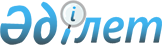 Өнеркәсіптік қауіпсіздік саласындағы кәсіби авариялық-құтқару қызметтерінің жеке құрамына қойылатын талаптарды және олардың штат санын есептеу нормативтерін, оларды жарақтандыру нормаларын бекіту туралыҚазақстан Республикасы Төтенше жағдайлар министрінің 2021 жылғы 27 шілдедегі № 360 бұйрығы. Қазақстан Республикасының Әділет министрлігінде 2021 жылғы 3 тамызда № 23812 болып тіркелді.
      ЗҚАИ-ның ескертпесі!
      Қолданысқа енгізілу тәртібін 4-тармақтан қараңыз
      Қазақстан Республикасы Үкіметінің 2020 жылғы 23 қазандағы № 701 қаулысымен бекітілген Қазақстан Республикасы Төтенше жағдайлар министрлігі туралы ереженің 16-тармағының 131) тармақшасына сәйкес БҰЙЫРАМЫН:
      Ескерту. Кіріспе жаңа редакцияда – ҚР Төтенше жағдайлар министрінің 14.07.2023 № 382 (алғашқы ресми жарияланған күнінен кейiн күнтізбелік он күн өткен соң қолданысқа енгiзiледi) бұйрығымен.


      1. Мына:
      1) осы бұйрыққа 1-қосымшаға сәйкес Өнеркәсіптік қауіпсіздік саласындағы кәсіби авариялық-құтқару қызметтерінің жеке құрамына қойылатын талаптар және штат санын есептеу нормативі;
      2) осы бұйрыққа 2-қосымшаға сәйкес Өнеркәсіптік қауіпсіздік саласындағы кәсіби авариялық-құтқару қызметтерінің жарақтандыру нормалары бекітілсін.
      2. Қазақстан Республикасы Төтенше жағдайлар министрлігінің Өнеркәсіптік қауіпсіздік комитеті Қазақстан Республикасының заңнамасында белгіленген тәртіппен:
      1) осы бұйрықты Қазақстан Республикасы Әділет министрлігінде мемлекеттік тіркеуді;
      2) осы бұйрық Қазақстан Республикасы Төтенше жағдайлар министрлігінің ресми интернет-ресурсында жариялауды;
      3) осы бұйрықты Қазақстан Республикасы Әділет министрлігінде мемлекеттік тіркелгеннен кейін он жұмыс күні ішінде Қазақстан Республикасы Төтенше жағдайлар министрлігінің Заң департаментіне осы тармақтың 1) және 2) тармақшаларында көзделген іс-шаралардың орындалуы туралы мәліметтерді ұсынуды қамтамасыз етсін.
      3. Осы бұйрықтың орындалуын бақылау жетекшілік ететін Қазақстан Республикасы Төтенше жағдайлар вице-министріне жүктелсін.
      4. Осы бұйрық алғашқы ресми жарияланған күнінен кейін күнтізбелік алпыс күн өткен соң қолданысқа енгізіледі.
      "КЕЛІСІЛДІ"
      Қазақстан Республикасының
      Ұлттық экономика министрлігі Өнеркәсіптік қауіпсіздік саласындағы кәсіби авариялық-құтқару қызметтерінің жеке құрамына қойылатын талаптар және штат санын есептеу нормативі
      1. Өнеркәсіптік қауіпсіздік саласындағы кәсіби авариялық-құтқару қызметі жедел және әкімшілік-шаруашылық құрамдарға бөлінеді.
      2. Жедел құрамға авариялық-құтқару, профилактикалық және техникалық жұмыстарды орындайтын жедел бөлімшелер жатады.
      3. Жедел бөлімше кәсіби авариялық-құтқару бөлімшесінен, кәсіби авариялық-құтқару взводынан, кәсіби авариялық-құтқару жасағынан, профилактикалық топтың инженерлерінен тұрады. Тау-кен құтқару жұмыстарын жүргізу кезінде қосымша шаң-газ талдау зертханасы қосылады.
      4. Кәсіби авариялық-құтқару бөлімшесі бөлімше командирі мен жедел көлік жүргізушісін қоса алғанда, саны жеті және одан да көп адамнан тұратын құтқарушылардан тұрады.
      5. Кәсіби авариялық-құтқару взводы екі немесе одан да көп кәсіби авариялық-құтқару бөлімшелерінен тұрады және қызмет көрсетілетін объектілерде авариялық-құтқару жұмыстарының барлық түрлерін жүргізеді. Кәсіби авариялық-құтқару взводының құрамына аварияларды жою жоспарларына сәйкес құтқарушы-сүңгуірлер, құтқарушы-альпинистер бөлімшелері кіруі мүмкін.
      Әр кәсіби авариялық-құтқару взводындағы кәсіби авариялық-құтқару бөлімшелерінің саны жұмыс уақытының нормативтік ұзақтығын сақтау мүмкіндігіне, қызмет көрсетілетін объектілерде аварияларды жою жоспарында айқындалған күштердің авариялық-құтқару жұмыстарын жүргізуге тәулік бойына дайындығына байланысты анықталады.
      Взводты басқару взвод командиріне жүктеледі. Взводта үштен астам бөлімше немесе арнайы авариялық-құтқару техникасы мен құрал-жабдықтар болған жағдайда, взвод командирінің жедел жұмыстар жөніндегі орынбасары ескерледі.
      6. Кәсіби авариялық-құтқару жасағы екі және одан да көп кәсіби авариялық-құтқару взводтарынан құрылады.
      Әрбір кәсіби авариялық-құтқару жасағындағы кәсіби авариялық-құтқару взводтарының саны жұмыс регламентімен, авариялық-құтқару техникасының ерекшелігімен және авариялық-құтқару бөлімшелері жеке құрамының даярлығымен (альпинистер дайындығы, сүңгуірлер дайындығы) негізделеді.
      Кәсіби авариялық-құтқару жасағын басқару жасақ командиріне жүктеледі.
      7. Әкімшілік-шаруашылық құрамға өнеркәсіптік қауіпсіздік саласындағы кәсіби авариялық-құтқару қызметінің қалған барлық персоналы жатады.
      8. Жедел және әкімшілік-шаруашылық құрамның санын, сондай-ақ құрылымын өнеркәсіптік қауіпсіздік саласындағы кәсіби авариялық-құтқару қызметінің басшысы айқындайды.
      Жедел бөлімшелердің көптігі мен аумақтық орналасуы кезінде өнеркәсіптік қауіпсіздік саласындағы кәсіби авариялық-құтқару қызметінің филиалдары құрылуы мүмкін.
      9. Бұрқаққа қарсы жұмыстарын жүргізу кезінде өнеркәсіптік қауіпсіздік саласындағы кәсіби авариялық-құтқару қызметтері жеке құрамының санын есептеу:
      1) мұнай мен газды барлау, бұрғылау, өндіру саласындағы қауіпті өндірістік объектілерге қызмет көрсететін өнеркәсіптік қауіпсіздік саласындағы кәсіби авариялық-құтқару қызметтері бөлімшелерінің санын есептеу ұңғымаларды өндірістік және сынақтық пайдалану кезіндегі өндірілетін көміртегі шикізаттары көлеміне; сондай-ақ жер қойнауын пайдаланушының объектілері жүргізетін мұнай және газ ұңғымаларын салу, игеру, күрделі және ағымдағы жөндеу бойынша жұмыстар көлеміне байланысты айқындалады:
      жылына 4000-нан 100 000 тоннаға дейін көміртегі шикізаттарын өндіру көлемі болған кезінде - бір кәсіби авариялық-құтқару бөлімше;
      жылына 100 000-нан 100 000 000 тоннаға дейін көміртегі шикізаттарын өндіру көлемі болған кезінде - екі кәсіби авариялық-құтқару бөлімше;
      жылына 1 000 000-нан 3 000 000 тоннаға дейін көміртегі шикізаттарын өндіру көлемі болған кезінде – кемінде бір кәсіби авариялық-құтқару взводы;
      жылына 3 000 000-нан 3 000 000 тоннадан көп көміртегі шикізаттарын өндіру көлемі болған кезінде – екі кәсіби авариялық-құтқару взводынан аса.
      2) көмірсутек шикізатын дайындаудың, сақтаудың және тасымалдаудың қауіпті өндірістік объектілерін иеленетін және (немесе) пайдаланатын ұйымдарға қызмет көрсететін өнеркәсіптік қауіпсіздік саласындағы кәсіби авариялық-құтқару қызметтері бөлімшелерінің санын есептеуді профилактика жөніндегі қызметкерді қоса алғанда, бір объектіге кемінде бір кәсіби авариялық-құтқару бөлімшесі жүзеге асырады.
      3) Бұрғылау және ұңғымаларға күрделі жөндеу жұмыстарына профилактикалық жұмыстар жүргізу үшін профилактикалық топ инженерлерінің санын есептеу (Nб) мынадай формула бойынша жүргізіледі: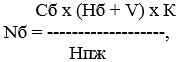 
      мұндағы:
      Сб - бұрғылау, ұңғыманы күрделі жөндеу бригадаларының саны;
      Нб — бір ұңғыманы пресстеумен бірге тексеруге кеткен уақыт, сағат;
      V — объектіге баруға кететін орташа уақыт, сағат;
      К - объектіге шақырылған уақыттан бастап есептелетін форс-мажорлық жағдай кезіндегі қосымша уақыт коэффициенті 1,5-ке тең.
      Нпж - айына профилактикалық жұмыстарды жүргізуге кететін уақыт мөлшері 168 сағат - 8 сағат (демалыс, мереке күндері) - 8 сағат (тапсырма алу, есеп беру үшін кеңседе болған уақыт) = 152 сағат;
      4) Өндірілген (өнеркәсіптік пайдаланымында) және пайдаланып көргенде, сондай-ақ бақылауда, айдама қорында; уақытша және ұзақ консервацияда; игеруде, сынауда тұрған ұңғымаларда профилактикалық жұмыстарды жүргізу үшін қажетті профилактикалық топ инженерлері санын есептеу (Nд) мына формула бойынша жүргізіледі: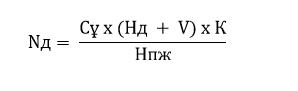 
      мұндағы:
      Сұ - ұңғыма саны;
      Нд - бір ұңғыманы тексеруге кететін уақыт, сағат;
      V - объектіге баруға кететін орташа уақыт, сағат;
      К - объектіге шақырылған уақыттан бастап есептелетін форс-мажорлық жағдай кезіндегі қосымша уақыт коэффициенті 1,5 сағатқа тең.
      Нпж - айына профилактикалық жұмыстарды жүргізуге кететін уақыт мөлшері 168 сағат — 8 сағат (демалыс, мереке күндері) - 8 сағат (тапсырма алу, есеп беру үшін кеңседе болған уақыт) = 152 сағат.
      10. Тау-кен құтқару жұмыстарын (өнеркәсіптің тау-кен және көмір салаларында) жүргізу кезінде өнеркәсіптік қауіпсіздік саласындағы кәсіби авариялық-құтқару қызметтері жеке құрамының санын есептеу:
      1) бөлімшелердің есептік саны мына формула бойынша жүргізіледі: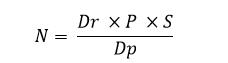 
      Dr – жылдағы күндер саны;
      Dp - 40 сағаттық жұмыс аптасы кезінде жылдың жұмыс күндерінің саны;
      Р – аварияларды жою жоспарына сәйкес бөлімшелер саны;
      S – тәуліктегі ауысым саны;
      2) авариялық-құтқару бөлімшелерінің саны жұмыс уақытының нормативтік ұзақтығының сақталуын, бөлімшенің белгіленген нормативтік мерзімдерде осы объектідегі аварияларды жою жоспарымен айқындалған күшпен авариялық-құтқару жұмыстарына шығуға тәуліктік шартты дайындығын қамтамасыз етуі қажет;
      3) жедел, алдын алу жұмыстары бойынша инженерлік құрамның саны шарт талаптарымен анықталады, бірақ төрт және одан да көп объектілерге кемінде екі инженер.
      11. Газдан құтқару жұмыстарын жүргізу кезінде өнеркәсіптік қауіпсіздік саласындағы кәсіби авариялық-құтқару қызметтері жеке құрамының санын есептеу шарт талаптарымен, бірақ профилактика бойынша қызметкерді қоса алғанда, бір объектіге кемінде екі бөлімшемен айқындалады.
      Ескерту: осы қосымшаның күші өнеркәсіптік қауіпсіздік саласындағы кәсіби авариялық-құтқару қызметтеріне, оның ішінде өнеркәсіптік қауіпсіздік саласындағы кәсіби объектілік авариялық-құтқару қызметтеріне қолданылады. Өнеркәсіптік қауіпсіздік саласындағы кәсіби авариялық-құтқару қызметтерінің жарақтандыру нормалары № 1-норма. Көмір және тау-кен салаларында өнеркәсіптік қауіпсіздік саласында кәсіби авариялық-құтқару қызметтерін қамтамасыз ету № 1.1-норма. Көмір саласында (ашық және жерасты өндіру) өнеркәсіптік қауіпсіздік саласындағы кәсіби авариялық-құтқару қызметтерін қамтамасыз ету № 1.1.1-норма. Арнайы техникамен, жарақтандырумен, құралдармен және материалдармен қамтамасыз ету № 1.1.2-норма. Оқу-жаттығу полигоны, оқу шахтасы және жылу төзімділігіне арналған жаттығу кешенін жарақтандыру тізбесі № 1.2-норма. Тау-кен саласында (ашық және жерасты өндіру) өнеркәсіптік қауіпсіздік саласындағы кәсіби авариялық-құтқару қызметтерін қамтамасыз ету № 1.2.1-норма. Арнайы техникамен, жарақтандырумен, құралдармен және материалдармен қамтамасыз ету 1.2.2-норма. Оқу-жаттығу полигоны, оқу шахтасы және жылу төзімділігіне арналған жаттығу кешенін жарақтандыру тізбесі № 1.3-норма. Киім-кешекпен қамтамасыз ету (тау-кен, көмір салалары)
      Ескерту: Өнеркәсіптік қауіпсіздік саласындағы кәсіби авариялық-құтқару қызметтер бөлімшелерін қосымша жарақтандырумен жинақтау қызмет көрсетілетін қауіпті өндірістік объектілердің ерекшелігіне немесе қызмет көрсету шартының талаптарына байланысты жарақтандыру табеліне сәйкес жүргізіледі. № 1.4-норма. Жарақтандырудың жиынтықтылығы (тау-кен, көмір салалары) № 1.4.1-норма. Зардап шеккендерді эвакуациялауға арналған жабдық № 1.4.2-норма. Бөлімше командирінің сөмкесі (контейнері) № 1.4.3-норма. Тас қалаушы құралы № 1.4.4-норма. Өрт сөндіру құрал-саймандар сөмкесі № 1.4.5-норма. Аспап байламы № 1.4.6-норма. Тау-кен аспабы № 1.4.7-норма. Ауа сынамаларын қашықтықтан іріктеуге арналған жабдық № 1.4.8-норма. Су ағынды қашықтықтан сынама іріктегіш № 1.4.9-норма. Альпинистік жарақтар жиынтықта № 2-норма. Бұрқаққа қарсы жұмыстарды жүргізу кезінде өнеркәсіптік қауіпсіздік саласындағы кәсіби авариялық-құтқару қызметтерді жабдықтау № 2.1-норма. Бұрқаққа қарсы жұмыстарды жүргізу кезінде өнеркәсіптік қауіпсіздік саласындағы кәсіби авариялық-құтқару қызметтерді қамтамасыз ету  № 2.1.1-норма. Арнайы техникамен, жабдықпен, құрал-саймандармен және материалдармен қамтамасыз ету № 2.1.2-норма. Жабдық пен керек-жарақ, оның ішінде құралдармен және материалдармен қамтамасыз ету № 2.1.3-норма. Оқу-жаттығу полигонын және жылу төзімділігіне арналған жаттығу кешенін жарақтандыру тізбесі № 3-норма. Газдан құтқару жұмыстарын жүргізу кезінде өнеркәсіптік қауіпсіздік саласындағы кәсіби авариялық-құтқару қызметтерді жарақтандыру № 3.1-норма. Арнайы техникамен, жабдықпен, құралдармен және материалдармен қамтамасыз ету № 3.2-норма. Жарақтармен, оның ішінде құрал-саймандармен және материалдармен қамтамасыз ету  № 3.3-норма. Киім-кешекпен қамтамасыз ету № 3.4-норма. оқу-жаттығу полигонын және жылу төзімділігіне арналған жаттығу кешенін жарақтандыру тізбесі
      Ескерту: осы қосымшаның күші өнеркәсіптік қауіпсіздік саласындағы кәсіби авариялық-құтқару қызметтеріне, оның ішінде өнеркәсіптік қауіпсіздік саласындағы кәсіби объектілік авариялық-құтқару қызметтеріне қолданылады.
					© 2012. Қазақстан Республикасы Әділет министрлігінің «Қазақстан Республикасының Заңнама және құқықтық ақпарат институты» ШЖҚ РМК
				
      Қазақстан РеспубликасыТөтенше жағдайлар министрі 

Ю. Ильин
Қазақстан Республикасы
Төтенше жағдайлар министрінің
2021 жылғы 27 шілдедегі
№ 360 бұйрығына
1-қосымшаҚазақстан Республикасы
Төтенше жағдайлар министрінің
2021 жылғы 27 шілдедегі
№ 360 бұйрығына2-қосымша № Р/с № Атауы Өлшем бірлігі саны
1
Сорғы өнімділігі 40 л/мин өрт сөндіру автокөлігі, дыбыс және жарық сигналдарының арнайы аспаптарымен, сондай-ақ жарық графикалық бояумен жабдықталған
бірлік
2-ден кем емес 
2
Авариялық-құтқару жабдығы бар автокөлік, дыбыс және жарық сигналдарының арнайы аспаптарымен, сондай-ақ жарық графикалық бояумен жабдықталған авариялық–құтқару жабдығы бар автокөлікті жарақтандыру тізбесіне сәйкес жиынтықтылығы
бірлік
шарттың талабы, бірақ 1-ден кем емес
3
Авариялық-құтқару автокөлігі, дыбыс және жарық сигналдарының арнайы аспаптарымен, сондай-ақ жарық графикалық бояумен жабдықталған авариялық-құтқару автокөлігі жарақтандыру тізбесіне сәйкес жиынтықтылығы
бірлік
шарттың талабы, бірақ 1-ден кем емес
4
Барынша аз жарақтандырылған жедел автокөлік (автобус немесе жүріп өту мүмкіндігі жоғары автокөлік), дыбыс және жарық сигналдарының арнайы аспаптарымен, сондай-ақ жарық-графикалық бояумен жедел автокөліктегі бөлімшені жарақтандыру тізбесіне сәйкес жиынтықтылығы
бірлік
1 бөлімшеге
5
Дыбыс және жарық сигналдарының арнайы аспаптарымен, сондай-ақ жарықпен графикалық бояумен жабдықталған сыйымдылықтарды толтыру кезінде газ тәрізді азот бойынша өнімділігі 345 м3/с автомобильдік азотты газдандыру қондырғысы бар жылуға қарсы құралдардың мобильді кешені
бірлік
1*
6
Газ тәрізді азот бойынша өнімділігі 345 м3/с азотты газдандыру қондырғысы бар автомобиль
бірлік
2*-ден кем емес
7
Жүк көтергіштігі 10 тоннаға дейін материалдарды жеткізуге арналған самосвал автокөлік
бірлік
1 
8
Өтімділігі жоғары автокөлік, ершікті тартқыш
бірлік
1 
9
Командалық құрамды жеткізуге арналған жоғары өтімді жеңіл автокөлік
бірлік
4 
10
Дыбыс және жарық сигналдарының арнайы аспаптарымен, сондай-ақ жарықтық бояумен жабдықталған жеке құрамды тасымалдауға арналған өтімділігі жоғары автокөлік (вахтовка)
бірлік
2 
11
Жабдықтарды жеткізуге арналған жүк автокөлігі
бірлік
1
12
Жеңіл автокөлік
бірлік
2 
* - жерасты өндіру кезінде
* - жерасты өндіру кезінде
* - жерасты өндіру кезінде
* - жерасты өндіру кезінде № р/с Атауы Өлшем бірлігі Саны
Авариялық–құтқару жабдығы бар автокөліктің жарақтандыру тізбесі
Авариялық–құтқару жабдығы бар автокөліктің жарақтандыру тізбесі
Авариялық–құтқару жабдығы бар автокөліктің жарақтандыру тізбесі
Авариялық–құтқару жабдығы бар автокөліктің жарақтандыру тізбесі
1
L = 20 м, Ø = 66 мм, өрт қуыс жеңдері
бірлік
15
2
Ұнтақты өрт сөндіргіш, көлемі 8-10 литр
бірлік
10
3
ВВР-1 сушашқышы
жинақ
10
4
ВВР үшін кергіш тіреуіш (1,9 ÷ 2,7 м); (2,8 ÷4,2 м)
жинақ
2
5
Су пердесін топыраққа орнату
бірлік
3*
6
РТ-70 үш жақты тармақталу
бірлік
5
7
Әмбебап өрт оқпаны (құрама, су)
жинақ
5
8
Су магистральдарына аралық жалғауға арналған гидрант-тапанша немесе бұрғы
жинақ
2
9
Өрт сөндіру шыңы (құбырлардан Ø = 40-50 мм)
жинақ
3
10
Судың қысымы мен шығынын өлшеуге арналған өлшеуіш оқпан
жинақ
1
11
Өрт жеңдерін арқанға бекітуге арналған құрал
бірлік
20
12
Парашюттік, желдету бөгеті (№ 4 "9 м2"; № 5 "15 м2"; № 6 " 20 м2")
жинақ
2*
13
3,0×4,0 м Полиэтилен қабықшасы бар брезент бөгеті
жинақ
4
14
Ауа сынамаларын қашықтықтан іріктеуге арналған жабдық (1.4.7 нормаға сәйкес Ауа сынамаларын қашықтықтан іріктеуге арналған жабдық жиынтықтылығы)
жинақ
1*
15
Қашықтықтан су ағысты сынама іріктегіш (1.4.8 нормаға сәйкес Су ағынды қашықтықтан сынама іріктеуге арналған жабдық жиынтықтылығы)
жинақ
1*
16
Су магистральдарына аралық жалғау (бұрғы)
жинақ
1
17
Әуе магистральдарына аралық жалғау (бұрғы)
жинақ
1
18
Өрт жеңдерін шахталық құбырларға тығындары бар жалғауға арналған шеткі тетік Ø = 100, 125, 150, 200 мм
жинақ
2
19
Жерасты сымды байланыс аппаратурасы
жинақ
2*
20
КСГ катушкаларындағы ГСП-2×0,5 сымы
метр
5000*
21
Диэлектрлік қолғаптар
жұп
2
22
Оқпаншы костюмі
жинақ
8*
23
3 секциялы баспалдақ
бірлік
2
24
Патологиялық-анатомиялық қап
бірлік
7
25
Шаңға қарсы респиратор
бірлік
10*
26
Үйінді астынан зардап шеккендерді іздеуге арналған сүңгі
бірлік
2
27
Көбік бойынша өнімділігі 120 л/с – 1 бірлік, 350 л/с – 1 бірлік, 490 л/с – 1 бірлік көбік генераторлары
жинақ
1
28
КП өрт бағанасы
бірлік
1
29
Көбіктендіргіш ерітіндісінің шығыны 5-6 және 10-12 л/с КС көбіктендіргіші
жинақ
1
30
Канистрдегі көбіктендіргіш (20-40 л)
тонна
0,5
31
Құтқару зембілдері
бірлік
1
32
Жүк көтергіштігі 250 кг кем емес штатив-тренога
жинақ
1
33
Жарықтандыру қондырғысы
жинақ
1
34
Автомобиль радиостанциясы
жинақ
1
* - жерасты өндіру кезінде
* - жерасты өндіру кезінде
* - жерасты өндіру кезінде
* - жерасты өндіру кезінде
Авариялық-құтқару автокөлігін жарақтандыру тізбесі
Авариялық-құтқару автокөлігін жарақтандыру тізбесі
Авариялық-құтқару автокөлігін жарақтандыру тізбесі
Авариялық-құтқару автокөлігін жарақтандыру тізбесі № р/с Атауы Өлшем бірлігі Саны
1
Гидравликалық авариялық-құтқару құралы
жинақ
1
2
Пневматикалық авариялық-құтқару құралы
жинақ
1
3
Дәнекерленген бензинді генератор
жинақ
1
4
Көтергіш пневматикалық жастықтар
бірлік
1
5
Электр ара (шынжыр)
бірлік
2
6
Алмазды кесу дискісі бар моторез
жинақ
1
7
Авариялық-құтқару қол аспабы
бірлік
1
8
Тау аспабы (1.4.6 нормаға сәйкес Тау-кен аспабы жиынтықтылығы)
жинақ
1
9
Кәбілі бар катушка, кемінде 25 м (қуат ұзартқышы)
бірлік
1
10
Зардап шеккендерді эвакуациялауға арналған жабдық (1.4.1 нормаға сәйкес Зардап шеккендерді эвакуациялауға арналған жабдық жиынтықтылығы)
жинақ
1
11
Құтқару зембілдері
бірлік
1
12
Автомобиль радиостанциясы
жинақ
1
13
Газдалған ортада құтқару жұмыстарын жүргізуге арналған өкпені жасанды желдету аппараты
жинақ
1
14
Отқа төзімді Кевлар қорғаныш қолғаптары
жұп
5
15
Жарықтандыру қондырғысы
жинақ
1
Бөлімшенің жедел автокөлігіндегі жабдықтау тізбесі
Бөлімшенің жедел автокөлігіндегі жабдықтау тізбесі
Бөлімшенің жедел автокөлігіндегі жабдықтау тізбесі
Бөлімшенің жедел автокөлігіндегі жабдықтау тізбесі № р/с Атауы Өлшем бірлігі Саны
1
Қосалқы патроны және оттегі баллоны бар 4 сағаттық қорғаныс әсері бар сығылған оттегіде қосылған сыммен, түтінге қарсы көзілдірік немесе панорамалық маскамен регенеративті жеке респиратор
жинақ
бөлімшенің респираторлық құрамының саны бойынша; бөлімшеге қосымша бір резервтік респиратор
2
2 сағаттық қорғаныш әсері бар Сығылған оттегідегі регенеративті Респиратор
жинақ
2
3
Респираторларды тексеру индикаторы
бірлік
1
4
Резервтік 2 литр баллоны бар газдалған ортада құтқару жұмыстарын жүргізуге арналған өкпені жасанды желдету аппараты
жинақ
1
5
Зардап шеккендерді эвакуациялауға арналған жабдық (1.4.1 нормаға сәйкес Зардап шеккендерді эвакуациялауға арналған жабдық жиынтықтылығы)
жинақ
1
6
Құтқару зембілдері
бірлік
1*
7
Құтқару өрт арқаны (капронды жіңішке жіп), 2 Болат карабині бар, l = 25-30 м, Ø = 11-14 мм
жинақ
1
8
Бөлімше командирінің сөмкесі (контейнері) (1.4.2 нормаға сәйкес Бөлімше командирінің сөмкесі (контейнері) жиынтықтылығы)
жинақ
1
9
СО, О2, СН4 тасымалданатын газталдағыш
бірлік
1
10
Іздеу зонды
бірлік
1
11
Жерасты сымды байланыс аппаратурасы
жинақ
1*
12
Катушкадағы байланыс сымы
метр
800 – 1000*
13
Жоғары жиілікті байланыс
жинақ
1*
14
Көлемі 8-10 л ұнтақты өрт сөндіргіш
бірлік
2
15
Су магистральдарына аралық жалғауға арналған Гидрант-тапанша немесе бұрғы
жинақ
1
16
Өрт оқпаны
бірлік
1
17
Өрт сөндіру жеңі, Ø = 66 мм (20 м-ден 3 бірлік)
метр
60
18
Бөлімшенің өрт құралдары бар сөмке (1.4.4 нормаға сәйкес Өрт сөндіру құрал-саймандар сөмкесі жиынтықтылығы)
жинақ
1
19
Аспап байламы (1.4.5 нормаға сәйкес Аспап байламы жиынтықтылығы)
жинақ
1
20
Тау аспабы (1.4.6 нормаға сәйкес Тау-кен аспабы жиынтықтылығы)
жинақ
1
21
Тас қалаушы құралы (1.4.3 нормаға сәйкес Тас қалаушы құралы жиынтықтылығы)
жинақ
1
22
Респираторларға салқындатқыш элементтері бар термос
жинақ
1
23
Арнайы киімі бар сөмке
жинақ
Бөлімшенің респираторлық саны бойынша
24
Жеке қорғаныш дулыға, шахтер каскасы
жинақ
Бөлімшенің респираторлық саны бойынша
25
Суы бар жеке құты (0,7-0,8 л)
бірлік
Бөлімшенің респираторлық саны бойынша
26
Жеке таңу пакеті
бірлік
Бөлімшенің респираторлық саны бойынша
27
Жеке бас шырағы
бірлік
Бөлімшенің респираторлық саны бойынша
28
Портативті радиостанция
бірлік
1 (бір жедел кезекші автокөлікте)
29
Автомобиль радиостанциясы
жинақ
1
30
GPS навигаторы
бірлік
1 (бір жедел кезекші автокөлікте)
* - жерасты өндіру кезінде
* - жерасты өндіру кезінде
* - жерасты өндіру кезінде
* - жерасты өндіру кезінде
Медициналық сөмкені жабдықтау
Медициналық сөмкені жабдықтау
Медициналық сөмкені жабдықтау
Медициналық сөмкені жабдықтау
1
Медициналық сөмке
бірлік
1
2
Артериялық қысымды өлшеуге арналған аппарат және фонендоскоп
жинақ
1
3
Ауа өткізгіш (әр түрлі мөлшерде)
жинақ
1
4
Ротор кеңейткіш
бірлік
1
5
Қан тоқтататын қысқыш
бірлік
1
6
Үшкір Скальпель, бір рет қолданылатын
бірлік
1
7
Анатомиялық, хирургиялық пинцет
жинақ
1
8
Бір рет қолданылатын медициналық қалақша
бірлік
1
9
Қайшы
бірлік
1
10
Бір рет қолданылатын инфузиялық ерітінділерді құюға арналған жүйе
бірлік
5
11
Бір рет қолданылатын 2-20 мл Шприц
бірлік
10
12
Стерильді емес бинттер 5 см х 5 м, 14 см х 7 м
жинақ
5
13
Гигроскопиялық мақта 50 г
бірлік
1
14
Пластырь 3 см х 5 м
бірлік
1
15
Қан тоқтататын жгут (серпімді резеңке бинт)
бірлік
2
16
Негізінен орталық жүйке жүйесіне әсер ететін дәрілік заттар
ампула
5
17
Ас қорыту органдарының аурулары кезінде қолданылатын дәрілік заттар (конвалюта, ампула): антацидті және басқа да жараға қарсы дәрілік заттар; құсуға қарсы дәрілік заттар; антигеморроидальды дәрілік заттар; қабынуға қарсы дәрілік заттар; спазмолитикалық дәрілік заттар; ас қорыту ферменттерінің препараттары; гепатопротекторлық әсері бар
жинақ
1
18
Жүрек қан-тамырына арналған дәрілер (конвалюта, ампула): антиангинальді; аритмияға қарсы; антигипертензивті; жүрек жеткіліксіздігі кезінде; тромбозға қарсы
жинақ
2
19
Анальгетиктер, антипиретиктер және стероид емес қабынуға қарсы дәрілік заттар
орау
5
20
Гормондар, басқа да эндокриндік дәрілік заттар
ампула
5
21
Уланған кезде қолданылатын антидоттар және басқа субстанциялар (конвалюта, ампула)
жинақ
5
22
Қанның коагуляциясына әсер ететін дәрілік заттар (конвалюта, ампула)
жинақ
2
23
Тыныс алу органдарының аурулары кезінде қолданылатын дәрілік заттар (конвалюта, ампула)
жинақ
3
24
Аллергияға қарсы дәрілік заттар (конвалюта, ампула)
жинақ
3
25
Офтальмологиялық дәрілік заттар
құты
3
26
Су, электролит және қышқыл-негіз балансының бұзылуын түзету үшін қолданылатын ерітінділер (200-400 мл)
құты
1
27
Диуретиктер
ампула
5
28
Дәрумендер және минералдық заттар
ампула
5
29
Седативті және нейролептикалық дәрілер
ампула
3
30
Антисептикалық және дезинфекциялық құралдар
бірлік
5
31
Анестетиктер, жергілікті анестетиктер
дана
5
32
Басқа дәрілік заттар: аммиак (аммиак ерітіндісі)
құты
2 2-кезектегі техникалық базаны жабдықтау 2-кезектегі техникалық базаны жабдықтау 2-кезектегі техникалық базаны жабдықтау 2-кезектегі техникалық базаны жабдықтау № р/с Жабдықтың атауы Өлшем бірлігі Саны
1
Химиялық әк жұтқыш (төмендемейтін қор)
килограмм
40 бөлімшеге
2
Сыйымдылығы 10 литр ұнтақты өрт сөндіргіштер
бірлік
10
3
Тау-кен құтқару КБГБ бокс - базасының кешені
жинақ
2*
4
Су магистральдарына аралық жалғауға арналған Гидрант-тапанша немесе бұрғы
жинақ
2
5
Әмбебап өрт оқпаны
бірлік
5
6
ВВР-1 су шашыратқышы
жинақ
2
7
РТ-70 үш жақты тармақталу
бірлік
5
8
Судың қысымы мен шығынын өлшеуге арналған өлшеуіш оқпан
жинақ
1
9
Өрт сөндіру шыңы (құбырлардан Ø = 40-50 мм)
жинақ
2
10
Өрт сөндіру жеңі Ø = 66 мм, L = 20 м
бірлік
25
11
Жылжымалы кеніштік сандық анемометр
бірлік
1*
12
Шлангі 50 м ұштықтар жинағы бар (шик, қалақ) ұрғыш балғалар
жинақ
1
13
Көбіктің еселігін анықтауға арналған ыдыс
бірлік
1
14
Ауа сынамаларын қашықтықтан іріктеуге арналған жабдық (1.4.7 нормаға сәйкес Ауа сынамаларын қашықтықтан іріктеуге арналған жабдық жиынтықтылығы)
жинақ
1*
15
Дистанциялық су ағынды сынама іріктегіш (1.4.8 нормаға сәйкес Су ағынды қашықтықтан сынама іріктегіш жиынтықтылығы)
жинақ
1*
16
Парашюттік, желдету бөгеті (№ 4 – 9 м2, № 5 – 15 м2, № 6-20 м2)
жинақ
2*
17
Жарылысқа қарсы тез тұрғызылатын БӨБ жиынтығы (10 м2, 16 м2, 24 м2)
жинақ
2*
18
Су магистральдарына аралық жалғау (бұрғы)
жинақ
1
19
Әуе магистральдарына аралық жалғау (бұрғы)
жинақ
1
20
GSP сымы-2×0,5 катушкаларда
метр
2000*
21
Өнімділігі 150 м3 / мин дейін көбік генераторы
бірлік
2
22
Өнімділігі 150 м3 / мин артық көбік генераторы
жинақ
1
23
Көбік бөшкесі
бірлік
1
24
Желдеткіш құбырлар, иілгіш, Ø = 600-800 мм
метр
60
25
Өрттерді оқшаулау қондырғысы
жинақ
4*
26
Көбіктендіргіш ерітіндісінің шығыны 5-6 және 10-12 л/с КС көбіктендіргіші
жинақ
1
27
Канистрдегі көбіктендіргіш (20-40 л)
тонна
0,5
28
Үйінді сыртына қуат беруге және байланысуға арналған құрылғы
жинақ
1
29
Жылу қорғайтын Экран
бірлік
1
30
Салқындатқыш көкірекше
бірлік
12
31
Пневматикалық бетон
бірлік
1
32
Мотопомпа
жинақ
2
33
Жарылысқа төзімді гипсті бөгеттерді тұрғызуға арналған кешен
жинақ
1*
34
Резеңке арынды жең Ø = 51 мм, гипс қоспасын беруге арналған қосқыш бастары бар
метр
500*
35
Диэлектрлік қолғаптар
жұп
2
36
Текбленд қоспасын қолдана отырып, оқшаулау құрылыстарын салуға арналған кешен"
жинақ
1*
37
Жарылысқа төзімді бөгетке арналған ойық құбыр (Ø = 0,8 м, L= 3,0 м)
жинақ
4*
38
Өнімділігі 1500 м3 / мин дейін бу-газ қоспасы бойынша инертті газдар генераторы
жинақ
1*
39
Өнімділігі 300 м3 / мин дейін бу-газ қоспасы бойынша инертті газдар генераторы
жинақ
2*
40
Өрт сөндіру және су абразивті кесу жүйесі
жинақ
1*
41
Шайырды аяқтауға арналған жабдық
жинақ
1*
42
Авиациялық керосин (төмендемейтін қор)
тонна
1,5*
43
4 пайдаланушыға дейінгі санымен түтінді ортада 50 м қашықтықта жұмыс істеу үшін сығылған ауаны берудің мобильді баллондық жүйесі
жинақ
1  (шартқа байланысты)
44
Баллоны (6,8 л) және панорамалық маскасымен сығылған ауасы бар тыныс алу аппараты
жинақ
6 -дан кем емес (шартқа байланысты)
45
Термо агрессивті ортада жұмыс істеуге арналған химиялық оқшаулағыш Костюм
жинақ
5 (шартқа байланысты)
46
Химиялық оқшаулағыш костюм
бірлік
5 (шартқа байланысты)
47
Генератор (бензинмен)
жинақ
1
48
Шөмішті зембілдер
бірлік
1
49
Альпинистік жабдықтар (1.4.9 нормаға сәйкес Альпинистік жарақтар жиынтықтылығы)
жинақ
1 (шартқа байланысты)
* - жерасты өндіру кезінде
* - жерасты өндіру кезінде
* - жерасты өндіру кезінде
* - жерасты өндіру кезінде
Респираторлардын керек-жарағы, өкпеге жасанды дем беру аппаратын, аспаптар мен жабдықтарды, жуу, тексеруге арналған бөлмені жабдықтау
Респираторлардын керек-жарағы, өкпеге жасанды дем беру аппаратын, аспаптар мен жабдықтарды, жуу, тексеруге арналған бөлмені жабдықтау
Респираторлардын керек-жарағы, өкпеге жасанды дем беру аппаратын, аспаптар мен жабдықтарды, жуу, тексеруге арналған бөлмені жабдықтау
Респираторлардын керек-жарағы, өкпеге жасанды дем беру аппаратын, аспаптар мен жабдықтарды, жуу, тексеруге арналған бөлмені жабдықтау № р/с Жабдықтың атауы Өлшем бірлігі Бір жасаққа (жеке взводқа) саны
1
Респираторларды жылдық тексеруге арналған әмбебап бақылау құралы
жинақ
Взводқа 1 + жасаққа резервтік
2
Бас муляжы бар тыныс алу аппараттарын бақылау жүйесі (тыныс алу аппараттарын тексеруге арналған аспап)
жинақ
1
3
Респираторларды жылдық тексеруге арналған құрылғылар, материалдар мен құралдар
жинақ
1 на взвод
4
Бөлме термометрі, барометр-анероид, секундомер (құм сағаты)
жинақ
1
5
Өкпені жасанды желдету аппараттарын тексеруге арналған бақылау аспабы
жинақ
2
6
Панорамалық масканың герметикалығын тексеруге арналған құрылғы
жинақ
1
7
Дулыға маскасының тығыздығын тексеруге арналған құрылғы
жинақ
1
8
Өрт сөндіру түтіктерін гидравликалық сынауға арналған қондырғы
жинақ
1
9
Респиратор түйіндерін жууға арналған ванна
жинақ
2
10
Респиратор жүйесін дезинфекциялауға арналған ыдыс
жинақ
1
11
Дезинфекциялық ерітіндісі бар сыйымдылық 10 литр
жинақ
1
12
Кептіру аппараты (шкаф)
жинақ
1
13
Диэлектрлік кілемше
жинақ
2
14
Химиялық әк сорғышқа арналған шығыс, герметикалық барабандар
жинақ
2
15
Жәшік, елекпен химиялық әк сорғышты елеу
жинақ
1
16
Циферблат таразы
бірлік
1
17
Гір (1 кг және 2 кг)
жинақ
1
18
Регенеративті патрондарды үрлеуге арналған құрылғы
бірлік
1
Азкөлемді баллондарды оттегімен (ауамен) толтыруға арналған компрессорлық үй-жайды жабдықтау
Азкөлемді баллондарды оттегімен (ауамен) толтыруға арналған компрессорлық үй-жайды жабдықтау
Азкөлемді баллондарды оттегімен (ауамен) толтыруға арналған компрессорлық үй-жайды жабдықтау
Азкөлемді баллондарды оттегімен (ауамен) толтыруға арналған компрессорлық үй-жайды жабдықтау № р/с Жабдықтың атауы Өлшем бірлігі Бір жасаққа (жеке взводқа) саны
1
Оттегі электр компрессоры (ауа)
жинақ
2 (2)
2
Көлік баллондарын қосуға арналған коллектор
бірлік
2 (2)
3
Медициналық оттегі (ауа) бар 40 литрлік баллоны)
бірлік
бөлімшеге 1  (1 компрессорға 2 баллон)
4
Көлік және шағын литражды оттегі (ауа) баллондардағы қысымды тексеруге арналған манометрі бар құрылғылар
жинақ
1 (1)
5
Оттегі (ауа) компрессорға қызмет көрсетуге арналған қосалқы бөлшектер, құрал-саймандар және материалдар
жинақ
1 (1)
6
Автономды жұмыс режимін ескере отырып, оттегі (ауа) компрессорын сумен салқындату жүйесі
жинақ
1 (1)
Зарядтау бөлмесін жабдықтау
Зарядтау бөлмесін жабдықтау
Зарядтау бөлмесін жабдықтау
Зарядтау бөлмесін жабдықтау № р/с Жабдықтың атауы Өлшем бірлігі саны
1
Бас шамдардың аккумуляторлық батареяларын зарядтау станциясы
бірлік
1
2
Бас шырақтарға арналған пломбалау құрылғысы
бірлік
1
3
Газ талдағыштарға арналған зарядтау станциясы
бірлік
1
4
Газ талдағыштарға арналған калибрлеу құрылғысы
бірлік
1
5
Жоғары жиілікті байланыс аппаратурасының аккумуляторларына арналған зарядтау құрылғысы
бірлік
2
6
Портативті радиостанцияға арналған зарядтау құрылғысы
бірлік
6
Шаң – газ тал­дау зерт­ха­на­сын жа­рақ­тан­ды­ру (Өнер­к­ә­сіп­тік қа­уіп­сіз­дік са­ла­сын­да­ғы кә­сі­би ава­ри­я­лық-құт­қа­ру қыз­мет­те­рін­де­гі зерт­ха­на­лар­дың са­ны ава­ри­я­лық-құт­қа­ру қыз­ме­тін көр­се­ту­ге ар­нал­ған шар­ттың та­лап­та­ры­мен ай­қын­да­ла­ды)
Шаң – газ тал­дау зерт­ха­на­сын жа­рақ­тан­ды­ру (Өнер­к­ә­сіп­тік қа­уіп­сіз­дік са­ла­сын­да­ғы кә­сі­би ава­ри­я­лық-құт­қа­ру қыз­мет­те­рін­де­гі зерт­ха­на­лар­дың са­ны ава­ри­я­лық-құт­қа­ру қыз­ме­тін көр­се­ту­ге ар­нал­ған шар­ттың та­лап­та­ры­мен ай­қын­да­ла­ды)
Шаң – газ тал­дау зерт­ха­на­сын жа­рақ­тан­ды­ру (Өнер­к­ә­сіп­тік қа­уіп­сіз­дік са­ла­сын­да­ғы кә­сі­би ава­ри­я­лық-құт­қа­ру қыз­мет­те­рін­де­гі зерт­ха­на­лар­дың са­ны ава­ри­я­лық-құт­қа­ру қыз­ме­тін көр­се­ту­ге ар­нал­ған шар­ттың та­лап­та­ры­мен ай­қын­да­ла­ды)
Шаң – газ тал­дау зерт­ха­на­сын жа­рақ­тан­ды­ру (Өнер­к­ә­сіп­тік қа­уіп­сіз­дік са­ла­сын­да­ғы кә­сі­би ава­ри­я­лық-құт­қа­ру қыз­мет­те­рін­де­гі зерт­ха­на­лар­дың са­ны ава­ри­я­лық-құт­қа­ру қыз­ме­тін көр­се­ту­ге ар­нал­ған шар­ттың та­лап­та­ры­мен ай­қын­да­ла­ды) № р/с Жабдықтың атауы Өлшем бірлігі саны
1
Барометр
бірлік
2
2
Аналитикалық электрондық таразылар, прецизиондық талдау электрондық таразылар
жинақ
1
3
Жанғыш газдарды анықтауға арналған стационарлық газ талдағыш
бірлі.
2
4
Сынамаларды 5 анықтамаға талдауға арналған ұшқын қауіпсіз хроматограф
жинақ
2
5
Химиялық газ анықтағыштар (анықталатын газдарға индикаторлық түтіктер СО, NO+NO2, H2S, SO2, үлбір аспираторы АМ-5)
жинақ
жұмыс көлемі бойынша
6
Газдардың анықталатын тобына стационарлық хроматограф, оның ішінде О2, Н2, CH4, СО2, N2
жинақ
1 
7
Муфельді пеш
бірлік
1
8
Химиялық әк сорғыштың ылғалдығын анықтауға арналған аспап
бірлік
1 
9
Жоғары пайыздық оттегіні талдауға арналған аспап, жоғары пайыздық оттегіні талдаушы
бірлік
1
10
Химиялық әк сорғыштағы СО2 анықтауға арналған аспап
бірлік
1
11
Аспиратор көрігінің көлемін тексеруге арналған аспап
жинақ
1
12
Шаң іріктегіш, эжекторлы аспиратор, шаң өлшегіштер, шаң талдағыштар
бірлік
жұмыс көлемі бойынша
13
Ротаметр немесе кез келген түрдегі реометр
бірлік
1
14
Секундомер
бірлік
10
15
СО2 карбонаттарын жедел көлемдік анықтауға арналған қондырғы
бірлік
1 
16
Фотоэлектроколориметр
бірлік
жұмыс көлемі бойынша
17
Кептіргіш Шкаф
бірлік
1
18
ЛХМ типті С4 дейінгі көмірсутектерді талдауға арналған Хроматограф
жинақ
1 
19
Психрометриялық гигрометр
бірлік
2
20
UPS үздіксіз қуат көзі
бірлік
компьютерлер саны бойынша
21
Көп функциялы құрылғысы бар компьютер (принтер, сканер, ксерокс)
жинақ
1
22
Жабық түрдегі электр плитасы
бірлік
1 
23
Газ талдағыштардың герметикалығын тексеруге және интерферометрлерді тексеруге арналған аспап
жинақ
1 
24
Ерітінділерді, реактивтерді сақтауға арналған тоңазытқыш
бірлік
1
25
Желдеткіші бар сору шкафы
жинақ
1
26
Сынама алуға арналған резеңке камералар
бірлік
жұмыс көлемі бойынша
27
4 л баллондардағы аттестатталған салыстырып тексеру газ қоспалары
жинақ
жұмыс көлемі бойынша
28
Зертханалық жиһаз
жинақ
1
29
Пайдаланылатын зиянды заттарға, газдарға тыныс алу органдарын жеке қорғау құралдары
бірлік
шаң – газ талдау зертханасы қызметкерлерінің саны бойынша
30
Термометр
бірлік
2
31
Химиялық ыдыс және шыны
жинақ
жұмыс көлемі бойынша
32
Мақта-матадан тігілген халаттар
бірлік
шаң – газ талдау зертханасы қызметкерлерінің саны бойынша
Көшпелі авариялық газталдағыш зертхананы жабдықтау (жерасты өндіру)
Көшпелі авариялық газталдағыш зертхананы жабдықтау (жерасты өндіру)
Көшпелі авариялық газталдағыш зертхананы жабдықтау (жерасты өндіру)
Көшпелі авариялық газталдағыш зертхананы жабдықтау (жерасты өндіру)
1
Хроматограф
жинақ
1
2
Портативті ұшқынға қауіпсіз хроматограф
бірлік
1
3
Индикаторлық түтіктері бар химиялық газ анықтағыш
бірлік
2
4
Бөлме термометрі
бірлік
1
5
Барометр-анероид
бірлік
1
6
Секундомер
бірлік
2
7
Сынама алуға арналған серпімді газ өткізбейтін материалдан жасалған камера
бірлік
жұмыс көлемі бойынша
8
Гипс сапасын анықтауға арналған қондырғы
бірлік
1
Байланыс құралдары
Байланыс құралдары
Байланыс құралдары
Байланыс құралдары № р/с Жабдықтың атауы Өлшем бірлігі Саны
1
Стационарлық радиостанция
жинақ
жасаққа 1
2
Автомобиль радиостанциясы
жинақ
жедел автомобильге 1
3
Портативті радиостанция
бірлік
аварияға шығу кезіндегі кезекші командалық құрамның саны бойынша
4
Спутниктік байланыс
жинақ
қашықтағы бөлімшелер саны бойынша
5
Автоматтандырылған телефон байланысы станциясы
жинақ
жасаққа 1
6
Серверлік және коммуникациялық жабдық
жинақ
жұмыс көлемі бойынша
Жөндеу-механикалық шеберханаларды жабдықтау
Жөндеу-механикалық шеберханаларды жабдықтау
Жөндеу-механикалық шеберханаларды жабдықтау
Жөндеу-механикалық шеберханаларды жабдықтау № р/с Жабдықтың атауы Өлшем бірлігі Саны
1
Қысатын электр компрессорлары (оттегі және ауа)
жинақ
1 (1)
2
Медициналық оттегі (ауа) бар 40 литрлік Баллон)
бірлік
25 (1)
3
Көлік және шағын литражды баллондардағы оттегінің (ауаның) қысымын тексеруге арналған манометрі бар құрал
бірлік
1 (1)
4
Шар кілті
бірлік
2
5
Компрессорға қызмет көрсетуге арналған қосалқы бөлшектер, құрал-саймандар және материалдар (оттегі және ауа)
жинақ
1 (1)
6
Компрессорды автономды сумен салқындату жүйесі (оттегі және ауа) (сыйымдылығы бір жұмыс компрессорына кемінде 20 литр)
жинақ
1 (1)
7
Шығыры мен торлы қоршауы бар механикалық сынау стенді
жинақ.
2
8
Динамометр 5 кН
бірлік
1
9
Иық және бел баулары бар белдіктерді сынауға арналған адамның металл муляжы
жинақ.
1
10
Баспалдақтарды сынау үшін ені 80-ден 100 мм-ге дейінгі күштік қапсырма
жинақ
3 Бейне-фотожабдықтар, ұйымдастыру техникасы Бейне-фотожабдықтар, ұйымдастыру техникасы Бейне-фотожабдықтар, ұйымдастыру техникасы Бейне-фотожабдықтар, ұйымдастыру техникасы № р/с Жабдықтың атауы Өлшем бірлігі Саны
1
Бағдарламалық жасақтамасы бар Компьютер
жинақ
жұмыс көлемі бойынша
2
Инженерлік есептеулерді орындауға арналған Ноутбук, СМС-хабарламалар
жинақ
1
3
Көп функциялы құрылғы (принтер, сканер, ксерокс)
жинақ
жұмыс көлемі бойынша
4
Сандық фотоаппарат
жинақ
1
5
Сандық бейне проектор
жинақ
1 
6
Интерактивті экран
бірлік
1 № р/с Жабдықтың атауы Өлшем бірлігі Саны
1
Қызмет көрсетілетін объектілерде қолданылатын тау-кен қазбаларының бекітпесі (металл аркалы, ағаш трапеция тәрізді, анкерлі)
жинақ
1
2
Әртүрлі диаметрлі өртке қарсы құбыр, Ø = 100, 150 мм өрт крандары бар
жинақ
1
3
Көлемі 8,0 – 10,0 м3 суға арналған сыйымдылық
бірлік
1
4
Өнімділігі 10,0-20,0 м3/сағ су сорғысы
бірлік
1
5
Жанғыш сұйықтығы бар өрт ошағын жасауға арналған қаңылтыр табақ; ағаштан жасалған "алау"
жинақ
1
6
Оқу полигонының схемасы
бірлік
1
7
0,8×1,0 м қимасы бар Терренкур, L = 10 м кем емес
бірлік
1
8
Желдеткіш парашюттік бөгетті орнатуға және ауа мөлшерін өлшеуге арналған қазба, L кемінде = 6,0 м
бірлік
1
9
Гидравликалық құрал-сайманмен жұмыс істеуге арналған темірбетон блоктар мен плиталардан жасалған конструкциялар
жинақ
1
Ескерту: 3, 4, 6-позициялар бойынша оқу-жаттығу полигонын жарақтандыру өнеркәсіптік қауіпсіздік саласындағы кәсіби авариялық-құтқару қызметерінің оқу шахтасымен бірдей болуы мүмкін.
Ескерту: 3, 4, 6-позициялар бойынша оқу-жаттығу полигонын жарақтандыру өнеркәсіптік қауіпсіздік саласындағы кәсіби авариялық-құтқару қызметерінің оқу шахтасымен бірдей болуы мүмкін.
Ескерту: 3, 4, 6-позициялар бойынша оқу-жаттығу полигонын жарақтандыру өнеркәсіптік қауіпсіздік саласындағы кәсіби авариялық-құтқару қызметерінің оқу шахтасымен бірдей болуы мүмкін.
Ескерту: 3, 4, 6-позициялар бойынша оқу-жаттығу полигонын жарақтандыру өнеркәсіптік қауіпсіздік саласындағы кәсіби авариялық-құтқару қызметерінің оқу шахтасымен бірдей болуы мүмкін.
Оқу шахтасын жарақтандыру тізбесі
Оқу шахтасын жарақтандыру тізбесі
Оқу шахтасын жарақтандыру тізбесі
Оқу шахтасын жарақтандыру тізбесі № р/с Жабдықтың атауы Өлшем бірлігі Саны
1
Дабыл қоңырауы
бірлік
1
2
Байланыс телефоны (шахталық телефон аппараты)
бірлік
1
3
Қызмет көрсетілетін объектілерде қолданылатын аркалы бекітпе
рама
5
4
Бекіту рамаларын орнатуға арналған ағаш тіреулер
бірлік
10
5
Бетонит (шлакоблок)
бірлік
100
6
Құм
кубический метр
1
7
Ерітінді дайындауға арналған ыдыс
бірлік
1
8
Өртке қарсы құбыр, Ø = 100, 125, 159 мм, қазбалар бойынша салынған
жинақ
1
9
Су бұрғыш құбыр, Ø = 100 немесе 150 мм, гидро жапқышы бар
бірлік
1
10
Ауа сынамасын алуға арналған құбыр, Ø = 35 - 40 мм
бірлік
1
11
Сфералық және тегіс қақпағы бар 4 секциялы қабылдау құбырлары
жинақ
1
12
Іске қосу аппаратурасы бар оқу шахтасын желдету желдеткіші
жинақ
1
13
Желдеткіш құбыры бар тұйық қазбаның жергілікті желдету желдеткіші, Ø = 1000 мм дейін, L = 20 м, іске қосу аппаратурасы бар
жинақ
1
14
0,8×1,0 м қимасы бар Терренкур, L = 10 м кем емес
бірлік
1
15
Шегелер (100-120 мм)
килограмм
3
16
Құрылыс қапсырмалары
бірлік
30
17
Шаршы қималы ағаш брустар (16×16 см немесе 18×18 см), L = 2,0 м кем емес
бірлік
20
18
Түтіндеуді құруға арналған қондырғы
бірлік
1
19
Қалыпты термометр +100оС дейін
бірлік
1
20
Психрометр
бірлік
1
21
Өнімділігі кемінде 5 м3/сағ ауа компрессоры
бірлік
1
22
Көлемі 8-10 м3 суға арналған сыйымдылық (өртке қарсы резервуар)
бірлік
1
23
Өнімділігі 10-20 м3/сағ өртке қарсы құбырға су беруге арналған сорғы
бірлік
1
24
Ауаның мөлшерін анықтауға арналған өлшеу станциясы
бірлік
1
25
Қазбаларды, техникалық құрылыстарды, электр желілерін, іске қосу аппаратуралары мен жабдықтарын жапсыра отырып, оқу-жаттығу кешенінің сызбасы
экземпляр
1
26
Өрт сөндіру құралдары
жинақ
1
27
Оқу шахтасының авариялар жою жоспары
бірлік
1
28
Кедергілер кешені
жинақ
1
29
Түтіндеуді жасау үшін қондырғыға бұру
бірлік
1
Жылу төзімділігіне арналған жаттығу кешені
1. Жылу төзімділігіне арналған жаттығу кешені жылу төзімділігіне жаттығулар өткізуге арналған үй-жайдан тұруы керек.
2. Жылуға төзімділік жаттығуларын өткізуге арналған үй-жайдың мынадай жабдықтары болуы тиіс:
1) белгіленген температураны (кемінде 8000С) ұстап тұрудың автоматты жүйесі бар жабық электр пеші немесе жылу калорифері, ылғалдандырғыш;
2) қадамдық сынамаға арналған сатылар;
3) жылу төзімділігін анықтауға арналған динамометрлер, кемінде 6 бірлік;
4) қалыпты термометр +150оС дейін, саны 1 дана;
5) саны 1 дана психрометр;
6) 1 жиынтық мөлшерінде бүріккіштері (құрғақ құрамы) бар өртке қарсы құбыр d= 50 мм.
Жылу төзімділігіне арналған жаттығу кешені
1. Жылу төзімділігіне арналған жаттығу кешені жылу төзімділігіне жаттығулар өткізуге арналған үй-жайдан тұруы керек.
2. Жылуға төзімділік жаттығуларын өткізуге арналған үй-жайдың мынадай жабдықтары болуы тиіс:
1) белгіленген температураны (кемінде 8000С) ұстап тұрудың автоматты жүйесі бар жабық электр пеші немесе жылу калорифері, ылғалдандырғыш;
2) қадамдық сынамаға арналған сатылар;
3) жылу төзімділігін анықтауға арналған динамометрлер, кемінде 6 бірлік;
4) қалыпты термометр +150оС дейін, саны 1 дана;
5) саны 1 дана психрометр;
6) 1 жиынтық мөлшерінде бүріккіштері (құрғақ құрамы) бар өртке қарсы құбыр d= 50 мм.
Жылу төзімділігіне арналған жаттығу кешені
1. Жылу төзімділігіне арналған жаттығу кешені жылу төзімділігіне жаттығулар өткізуге арналған үй-жайдан тұруы керек.
2. Жылуға төзімділік жаттығуларын өткізуге арналған үй-жайдың мынадай жабдықтары болуы тиіс:
1) белгіленген температураны (кемінде 8000С) ұстап тұрудың автоматты жүйесі бар жабық электр пеші немесе жылу калорифері, ылғалдандырғыш;
2) қадамдық сынамаға арналған сатылар;
3) жылу төзімділігін анықтауға арналған динамометрлер, кемінде 6 бірлік;
4) қалыпты термометр +150оС дейін, саны 1 дана;
5) саны 1 дана психрометр;
6) 1 жиынтық мөлшерінде бүріккіштері (құрғақ құрамы) бар өртке қарсы құбыр d= 50 мм.
Жылу төзімділігіне арналған жаттығу кешені
1. Жылу төзімділігіне арналған жаттығу кешені жылу төзімділігіне жаттығулар өткізуге арналған үй-жайдан тұруы керек.
2. Жылуға төзімділік жаттығуларын өткізуге арналған үй-жайдың мынадай жабдықтары болуы тиіс:
1) белгіленген температураны (кемінде 8000С) ұстап тұрудың автоматты жүйесі бар жабық электр пеші немесе жылу калорифері, ылғалдандырғыш;
2) қадамдық сынамаға арналған сатылар;
3) жылу төзімділігін анықтауға арналған динамометрлер, кемінде 6 бірлік;
4) қалыпты термометр +150оС дейін, саны 1 дана;
5) саны 1 дана психрометр;
6) 1 жиынтық мөлшерінде бүріккіштері (құрғақ құрамы) бар өртке қарсы құбыр d= 50 мм. № р/с Жабдықтың атауы Өлшем бірлігі Саны
1
Өртке қарсы жабдығы бар автомобиль( өртке қарсы жабдықты жеткізуге арналған өрт-техникалық автомобиль), дыбыс және жарық сигналдарының арнайы аспаптарымен, сондай-ақ жарық-графикалық бояумен жабдықталған өртке қарсы жабдығы бар автомобиль тізбесіне сәйкес жиынтықтылығы
бірлік
шарттың талабы, бірақ 1 ден кем емес
2
Барынша аз жарақтандырылған жедел автомобиль (автобус немесе жүріп өту мүмкіндігі жоғары автомобиль), дыбыс және жарық сигналдарының арнайы аспаптарымен, сондай-ақ жарық-графикалық бояумен жабдықталған жедел автомобильдегі бөлімшені жарақтандыру тізбесіне сәйкес жиынтықтылығы
бірлік
1 бөлімшеге
3
Дыбыс және жарық сигналдарының арнайы аспаптарымен, сондай-ақ жарық-графикалық бояумен жабдықталған авариялық-құтқару автомобилі
бірлік
шарттың талабы, бірақ 1 ден кем емес
4
Командалық құрамды жеткізуге арналған жеңіл автомобиль
бірлік
шарттың талабы
5
Дыбыс және жарық сигналдарының арнайы аспаптарымен, сондай-ақ жарық-графикалық бояумен жабдықталған жеке құрамды тасымалдауға арналған өтімділігі жоғары автомобиль (вахтовка)
бірлік
шарттың талабы
6
Жабдықтарды жеткізуге арналған жүк автомобилі
бірлік
шарттың талабы
7
Жеңіл Автомобиль (шағын автобус)
бірлік
шарттың талабы № р/с Жабдықтың атауы Өлшем бірлігі Саны Автокөлікті өртке қарсы жабдықпен жарақтандыру тізбесі Автокөлікті өртке қарсы жабдықпен жарақтандыру тізбесі Автокөлікті өртке қарсы жабдықпен жарақтандыру тізбесі Автокөлікті өртке қарсы жабдықпен жарақтандыру тізбесі
1
Өрт сөндіру жеңі, Ø = 66 мм, L = 20 м
бірлік
10
2
Көлемі 8-10 литр ұнтақты өрт сөндіргіш
бірлік
10
3
РТ-70 үш жақты тармақталу
бірлік
2
4
Әмбебап өрт оқпаны (құрама, су)
жинақ
2
5
Өрт сөндіру шыңы (құбырлардан Ø = 40-50 мм)
жинақ
1
6
Өрт жеңдерін арқанға бекітуге арналған құрал
бірлік
10
7
Су магистральдарына аралық жалғау (бұрғы)
жинақ
1
8
Өрт жеңдерін шахталық құбырларға тығындары бар жалғауға арналған шеткі тетік Ø = 100, 125, 150, 200 мм
жинақ
2
9
Жерасты сымды байланыс аппаратурасы
жинақ
1**
10
КСГ катушкаларындағы ГСП-2×0,5 сымы
метр
800**
11
Патологиялық-анатомиялық қап
бірлік
2
12
Үйінді астынан зардап шеккендерді іздеуге арналған сүңгі
бірлік
1
13
Көбік бойынша өнімділігі 120 – 490 л/с көбік генераторы (3 бірлік))
бірлік
1
14
Өрт бағанасы
бірлік
1
15
Көбік араластырғыш
бірлік
2
16
Канистрдегі көбіктендіргіш (20-40 л)
тонна
0,2
17
Етігі бар резеңкеленген шалбар
жинақ
5
18
Зембілдер
бірлік
1
19
Штатив-штатив
жинақ
1
20
Жарықтандыру қондырғысы
жинақ
1
21
Автомобиль радиостанциясы
жинақ
1
** - жерасты өндіру кезінде
** - жерасты өндіру кезінде
** - жерасты өндіру кезінде
** - жерасты өндіру кезінде Бөлімшені жедел автокөлікпен жабдықтау тізбесі Бөлімшені жедел автокөлікпен жабдықтау тізбесі Бөлімшені жедел автокөлікпен жабдықтау тізбесі Бөлімшені жедел автокөлікпен жабдықтау тізбесі № р/с Жабдықтың атауы Өлшем бірлігі Саны
1
Қосалқы патроны және оттегі баллоны бар 4 сағаттық қорғаныс әсері бар сығылған оттегіде қосылған сыммен, түтінге қарсы көзілдірік немесе панорамалық маскамен регенеративті жеке респиратор
жинақ
бөлімшенің респираторлық құрамының саны бойынша; бөлімшеге қосымша бір резервтік респиратор
2
2 сағаттық қорғаныш әсері бар Сығылған оттегідегі регенеративті Респиратор
жинақ
1
3
Резервтік 2 л баллоны бар газдалған ортада құтқару жұмыстарын жүргізуге арналған жасанды желдету аппараты
жинақ
1
4
Құтқару зембілдері (1.4.1 нормаға сәйкес Зардап шеккендерді эвакуациялауға арналған жабдық жиынтықтылығы))
жинақ
1
5
Құтқару өрт арқаны (капронды жіңішке жіп), 2 Болат карабині бар, l = 25-30 м, Ø = 11-14 мм
жинақ
1
6
Бөлімше командирінің сөмкесі (контейнері) (1.4.2 нормаға сәйкес Бөлімше командирінің сөмкесі (контейнері) жиынтықтылығы)
жинақ
1
7
Іздеу зонды
бірлік
1
8
Жерасты сымды байланыс аппаратурасы
жинақ
1**
9
Катушкадағы байланыс сымы
метр
800 – 1000**
10
Ұнтақты көлемі 8-10 л өрт сөндіргіш
бірлік
2
11
Гидрант-тапанша немесе су магистральдарына аралық жалғау (бұрғы)
жинақ
1
12
Өрт оқпаны
бірлік
1
13
Өрт сөндіру жеңі, Ø = 66 мм (20 м-ден 3 бірлік)
метр
60
14
Бөлімшенің өрт мүкәммалы бар сөмке (1.4.4 нормаға сәйкес Өрт сөндіру құрал-саймандар сөмкесі жиынтықтылығы)
жинақ
1
15
Аспап байламы (1.4.5 нормаға сәйкес Аспап байламы жиынтықтылығы)
жинақ
1
16
Тау аспабы (1.4.6 нормаға сәйкес Тау-кен аспабы жиынтықтылығы)
жинақ
1
17
Тас қалаушы құралы (1.4.3 нормаға сәйкес Тас қалаушы құралы жиынтықтылығы)
жинақ
1
18
Респираторларға салқындатқыш элементтері бар термос
жинақ
1
19
Өзін-өзі құтқарғыш оқшаулағыш
бірлік
2
20
Арнайы киімі бар сөмке
жинақ
бөлімшенің респираторлық құрамының саны бойынша
21
Жеке қорғаныш дулыға, Шахтер каскасы
жинақ
бөлімшенің респираторлық құрамының саны бойынша
22
Суы бар жеке құты (0,7-0,8 л)
бірлік
бөлімшенің респираторлық құрамының саны бойынша
23
Жеке таңу пакеті
бірлік
бөлімшенің респираторлық құрамының саны бойынша
24
Жеке бас шырағы
бірлік
бөлімшенің респираторлық құрамының саны бойынша; бөлімшеге қосымша бір резервтік респиратор
25
Портативті Радиостанция
бірлік
1 (бір жедел кезекші автокөлікте)
26
Автомобиль радиостанциясы
жинақ
1 Авариялық-құтқару автомобилін жарақтандыру тізбесі Авариялық-құтқару автомобилін жарақтандыру тізбесі Авариялық-құтқару автомобилін жарақтандыру тізбесі Авариялық-құтқару автомобилін жарақтандыру тізбесі № р/с Жабдықтың атауы Өлшем бірлігі Саны
1
Гидравликалық авариялық-құтқару құралы
жинақ
1
2
Пневматикалық авариялық-құтқару құралы
жинақ
1
3
Дәнекерлеуші бар бензинді генератор
жинақ
1
4
Жұмыс қысымы бар пневматикалық құрал
бірлік
1
5
Электр ара (бензинді ара)
бірлік
2
6
Алмазды кесу дискісі бар мотокескіш
жинақ
1
7
Авариялық-құтқару қол аспабы
бірлік
1
8
Тау аспабы (1.4.6-нормаға сәйкес Тау-кен аспабы жиынтықтылығы)
жинақ
1
9
Кәбілі бар катушка, кемінде 25 м (қуат ұзартқышы)
бірлік
1
10
Зардап шеккендерді эвакуациялауға арналған жабдық (1.4.1- нормаға сәйкес Зардап шеккендерді эвакуациялауға арналған жабдық жиынтықтылығы)
жинақ
1
11
Құтқару зембілдері
бірлік
1
12
Автомобиль радиостанциясы
жинақ
1
13
Газдалған ортада құтқару жұмыстарын жүргізуге арналған өкпені жасанды желдету аппараты
жинақ
1
14
Отқа төзімді кевлар қорғаныш қолғаптары
жұп
5
2-кезектегі техникалық базаларды жарақтандыру
2-кезектегі техникалық базаларды жарақтандыру
2-кезектегі техникалық базаларды жарақтандыру
2-кезектегі техникалық базаларды жарақтандыру № р/с Жабдықтың атауы Өлшем бірлігі Саны
1
Химиялық әк сорғыш (қол сұғылмайтын қор)
килограмм
бөлімшеге 40
2
Көлемі 8-10 литр ұнтақты өрт сөндіргіш
бірлік
10
3
Гидрант-тапанша немесе су магистральдарына аралық жалғау (бұрғы)
жинақ.
1
4
РСА әмбебап өрт оқпаны
бірлік
3
5
РТ-70 үш жақты тармақталу
бірлік
2
6
Өрт сөндіру жеңқұбыры Ø = 66 мм, L=20 м
бірлік
25
7
50 м шлангісі барұштықтар жинағы бар (пика, қалақ) ұрғыш балғалар
жинақ
1
8
Әуе магистральдарына аралық жалғау (бұрғы)
жинақ
1
9
ГСП сымы-2×0,5 катушкаларда
метр
1000**
10
Көбік бөшкесі
бірлік
1
11
Көбік араластырғыш
бірлік
2
12
Канистрдегі көбіктендіргіш (20-40 л)
тонна
0,1
13
Диэлектрлік қолғаптар
жұп
1
14
Альпинистік жабдық (1.4.9 нормаға сәйкес Альпинистік жарақтар жиынтықтылығы)
жинақ
шарттың талабы
15
Сүңгуірлік жарақ
жинақ
шарттың талабы
** - жерасты өндіру кезінде
** - жерасты өндіру кезінде
** - жерасты өндіру кезінде
** - жерасты өндіру кезінде Респираторларды, өкпені жасанды желдету аппараттарын, аспаптар мен жабдықтарды тексеруге, жууға, жарақтандыруға арналған үй-жайларды жарақтандыру Респираторларды, өкпені жасанды желдету аппараттарын, аспаптар мен жабдықтарды тексеруге, жууға, жарақтандыруға арналған үй-жайларды жарақтандыру Респираторларды, өкпені жасанды желдету аппараттарын, аспаптар мен жабдықтарды тексеруге, жууға, жарақтандыруға арналған үй-жайларды жарақтандыру Респираторларды, өкпені жасанды желдету аппараттарын, аспаптар мен жабдықтарды тексеруге, жууға, жарақтандыруға арналған үй-жайларды жарақтандыру № р/с Жабдықтың атауы Өлшем бірлігі Саны
1
Респираторларды жылдық тексеруге арналған әмбебап бақылау құралы
жинақ
взводқа 1 + отрядқа резервтік
2
Бастық муляжы бар тыныс алу аппараттарын бақылау жүйесі (тыныс алу аппараттарын тексеруге арналған аспап)
жинақ
1 кем емес
3
Респираторларды жылдық тексеруге арналған құрылғылар, материалдар мен құралдар
жинақ
взводқа 1
4
Бөлме термометрі, барометр-анероид, секундомер (құм сағаты)
жинақ
1
5
Өкпені жасанды желдету аппараттарын тексеруге арналған бақылау аспабы
жинақ
2
6
Панорамалық масканың герметикалығын тексеруге арналған құрылғы
жинақ
1
7
Шлем-маскасының герметикалығын тексеруге арналған құрылғы
жинақ
1
8
Өрт сөндіру жеңқубырларын гидравликалық сынауға арналған қондырғы
жинақ
1
9
Күші 0,5 т серіппелі динамометр
бірлік
1
10
Өзін-өзі құтқарғыштарды тексеруге арналған аспап
бірлік
1
11
Респиратор түйіндерін жууға арналған ванна
бірлік
2
12
Респиратор жүйесін дезинфекциялауға арналған ыдыс
бірлік
1
13
Дезинфекциялық ерітіндісі бар ыдыс 10 л
бірлік
1
14
Кептіру аппараты (шкаф)
бірлік
1
15
Диэлектрлік кілемше
бірлік
2
16
Шығыс, химиялық әк сорғышқа герметикалық барабандар
бірлік
2
17
Жәшік, химиялық әк сорғышты елеуге арналған елек
жинақ
1
18
Циферблат таразы
бірлік
1
19
Гір (1 кг және 2 кг)
жинақ
1
20
Регенеративті патрондарды үрлеуге арналған құрылғы
бірлік
1
Шағын литражды баллондарды оттегімен (ауамен) толтыруға арналған  компрессорлық үй-жайларды жарақтандыру)
Шағын литражды баллондарды оттегімен (ауамен) толтыруға арналған  компрессорлық үй-жайларды жарақтандыру)
Шағын литражды баллондарды оттегімен (ауамен) толтыруға арналған  компрессорлық үй-жайларды жарақтандыру)
Шағын литражды баллондарды оттегімен (ауамен) толтыруға арналған  компрессорлық үй-жайларды жарақтандыру) № р/с Жабдықтың атауы Өлшем бірлігі Саны
1
Оттегі (ауа) электр компрессоры
жинақ
1 (1)
2
Көлік баллондарын қосуға арналған коллектор
бірлік
1
3
Медициналық оттегі (ауа) бар 40 литрлік баллон
бірлік
бөлімшеге 1 (бір ауа компрессорына 1 баллон)
4
Көлік және шағын литражды баллондардағы қысымды тексеруге арналған манометрі бар құрылғылар
жинақ
1 (1)
5
Компрессорға қызмет көрсетуге арналған қосалқы бөлшектер, құрал-саймандар және материалдар
жинақ
1 (1)
6
Автономды жұмыс режимін ескере отырып, компрессорды сумен салқындату жүйесі
жинақ
1 (1)
Шаң – газ тал­дау зерт­ха­на­сын жа­рақ­тан­ды­ру (өнер­к­ә­сіп­тік қа­уіп­сіз­дік са­ла­сын­да­ғы кә­сі­би ава­ри­я­лық-құт­қа­ру қыз­мет­те­рін­де­гі зерт­ха­на­лар­дың са­ны ава­ри­я­лық-құт­қа­ру қыз­ме­тін көр­се­ту­ге ар­нал­ған шар­ттың та­лап­та­ры­мен ай­қын­да­ла­ды)
Шаң – газ тал­дау зерт­ха­на­сын жа­рақ­тан­ды­ру (өнер­к­ә­сіп­тік қа­уіп­сіз­дік са­ла­сын­да­ғы кә­сі­би ава­ри­я­лық-құт­қа­ру қыз­мет­те­рін­де­гі зерт­ха­на­лар­дың са­ны ава­ри­я­лық-құт­қа­ру қыз­ме­тін көр­се­ту­ге ар­нал­ған шар­ттың та­лап­та­ры­мен ай­қын­да­ла­ды)
Шаң – газ тал­дау зерт­ха­на­сын жа­рақ­тан­ды­ру (өнер­к­ә­сіп­тік қа­уіп­сіз­дік са­ла­сын­да­ғы кә­сі­би ава­ри­я­лық-құт­қа­ру қыз­мет­те­рін­де­гі зерт­ха­на­лар­дың са­ны ава­ри­я­лық-құт­қа­ру қыз­ме­тін көр­се­ту­ге ар­нал­ған шар­ттың та­лап­та­ры­мен ай­қын­да­ла­ды)
Шаң – газ тал­дау зерт­ха­на­сын жа­рақ­тан­ды­ру (өнер­к­ә­сіп­тік қа­уіп­сіз­дік са­ла­сын­да­ғы кә­сі­би ава­ри­я­лық-құт­қа­ру қыз­мет­те­рін­де­гі зерт­ха­на­лар­дың са­ны ава­ри­я­лық-құт­қа­ру қыз­ме­тін көр­се­ту­ге ар­нал­ған шар­ттың та­лап­та­ры­мен ай­қын­да­ла­ды) № р/с Жабдықтың атауы Өлшем бірлігі Саны
1
Барометр
бірлік
2
2
Аналитикалық электрондық таразы, дәлме-дәл электрондық таразы
жинақ
1
3
Газдар тобын анықтауға арналған көлемді газ талдағыш, оның ішінде СО2, СО, О2
жинақ
2
4
Жанғыш газдарды анықтауға арналған стационарлық газ талдағыш
бірлік
1
5
СО микроконцентрациясын талдауға арналған газталдағыш
бірлік
1
6
Химиялық газ анықтағыштар (индикаторлық түтіктер анықталатын СО, NO+NO2, H2S, SO2 газдарына және басқа газдарға, АМ-5 үлбір аспираторы)
жинақ
жұмыс көлемі бойынша
7
Таза ауа генераторы
бірлік
жұмыс көлемі бойынша
8
Ионометр, электродтары бар рН-метр
бірлік
жұмыс көлемі бойынша
9
Шығын өлшегіш газ есептегіш (өлшеу диапазоны 0-ден 2 л/мин дейін)
бірлік
1
10
Шығын өлшегіш газ есептегіш (өлшеу диапазоны 2-ден 25 л/мин дейін)
бірлік
1
11
Вакуумдық сорғы
бірлік
1
12
Муфельді пеш
бірлік
1
13
Химиялық әк сорғыш ылғалдылығын анықтауға арналған аспап
бірлік
1
14
Жоғары пайыздық оттегіні талдауға арналған аспап, жоғары пайыздық оттегіні талдағыш
бірлік
1
15
Заттардың тұтқырлығын анықтауға арналған аспап немесе вискозиметр
бірлік
2
16
Химиялық әк сорғышта СО2 анықтауға арналған аспап
бірлік
1
17
Көбіктендіргіштің еселігін анықтауға арналған аспап
бірлік
1
18
Аспиратор терісінің көлемін тексеруге арналған аспап
жинақ
1
19
Шаң іріктегіш, эжекторлы аспиратор, шаң өлшегіштер, шаң талдағыштар
бірлік
жұмыс көлемі бойынша
20
Ротаметр немесе кез келген түрдегі реометр
бірлік
жұмыс көлемі бойынша
21
Секундомер
бірлік
2
22
Фотоэлектроколориметр
бірлік
жұмыс көлемі бойынша
23
Термореттегіші бар электр кептіргіш шкаф
бірлік
1
24
Анемометр
бірлік
2
25
Психрометриялық гигрометр
бірлік
2
26
Дистиллятор
бірлік
1
27
UPS үздіксіз қуат көзі
бірлік
компьютерлер саны бойынша
28
Көп функциялы құрылғысы бар компьютер (принтер, сканер, ксерокс)
жинақ
2
29
Ұяшықты электрлік араластырғыш немесе мини шейкер
бірлік
1
30
Су жылытқышы
бірлік
1
31
Электр пеші
бірлік
1
32
Жабық түрдегі электр плитасы
бірлік
1
33
Электрондық титратор
бірлік
1
34
Ерітінділерді, реактивтерді сақтауға арналған тоңазытқыш
бірлік
1
35
Желдеткіші бар сору шкафы
жинақ
1
36
Сынама алуға арналған резеңке камералар
бірлік
жұмыс көлемі бойынша
37
4 л баллондардағы аттестатталған салыстырып тексеру газ қоспалары
жинақ
жұмыс көлемі бойынша
38
Зертханалық жиһаз
жинақ
1
39
Пайдаланылатын зиянды заттарға, газдарға ТОЖҚҚ
бірлік
қызметкерлер саны бойынша шаң – газ талдау зертханасы
40
Химиялық ыдыс және шыны
жинақ
жұмыс көлемі бойынша
41
Өзге де жабдықтар мен материалдар
жинақ
жұмыс көлемі бойынша
42
Резеңке қолғап
жұп
қызметкерлер саны бойынша шаң – газ талдау зертханасы
43
Мақта-мата халаттар
бірлік
қызметкерлер саны бойынша шаң – газ талдау зертханасы
Байланыс құралдары
Байланыс құралдары
Байланыс құралдары
Байланыс құралдары № р/с Жабдықтың атауы Өлшем бірлігі Саны
1
Стационарлық радиостанция
жинақ
жасаққа 1 (жеке взвод)
2
Автомобиль радиостанциясы
жинақ
жедел автомобильге 1
3
Портативті радиостанция
бірлік
аварияға шығу кезіндегі командалық құрамның саны бойынша
4
Спутниктік байланыс
жинақ
қашықтағы бөлімшелер саны бойынша
5
Серверлік және коммуникациялық жабдық
жинақ
жұмыс көлемі бойынша Бейне-фотожабдық, ұйымдастыру техникасы Бейне-фотожабдық, ұйымдастыру техникасы Бейне-фотожабдық, ұйымдастыру техникасы Бейне-фотожабдық, ұйымдастыру техникасы № р/с Жабдықтың атауы Өлшем бірлігі Саны
1
Бағдарламалық жасақтамасы бар компьютер
жинақ
жұмыс көлемі бойынша
2
Инженерлік есептеулерді орындауға арналған ноутбук
жинақ
1
3
Көп функциялы құрылғы (принтер, сканер, ксерокс)
жинақ
жұмыс көлемі бойынша Оқу-жаттығу полигоны жарақтандыру тізбесі Оқу-жаттығу полигоны жарақтандыру тізбесі Оқу-жаттығу полигоны жарақтандыру тізбесі Оқу-жаттығу полигоны жарақтандыру тізбесі № р/с Жабдықтың атауы Өлшем бірлігі Саны
1
Қызмет көрсетілетін объектілерде қолданылатын тау-кен қазбаларының бекітпесі (металл аркалы, ағаш трапеция тәрізді, анкерлі)
жинақ
1
2
Әртүрлі диаметрлі өртке қарсы құбыр, Ø = 100, 150 мм өрт крандары бар
жинақ
1
3
Көлемі 8,0 – 10,0 м3 суға арналған сыйымдылық
бірлік
1
4
Өнімділігі 10,0-20,0 м3/сағ су сорғысы
бірлік
1
5
Жанғыш сұйықтығы бар өрт ошағын жасауға арналған қаңылтыр табақ; ағаштан жасалған "алау"
жинақ
1
6
Оқу полигонының схемасы
бірлік
1
7
0,8×1,0 м қимасы бар Терренкур, L = 10 м кем емес
бірлік
1
8
Желдеткіш парашюттік бөгетті орнатуға және ауа мөлшерін өлшеуге арналған қазба, L кемінде = 6,0 м
бірлік
1
9
Гидравликалық құрал-сайманмен жұмыс істеуге арналған темірбетон блоктар мен плиталардан жасалған конструкциялар
жинақ
1
Ескерту: 3, 4, 6-позициялар бойынша оқу-жаттығу полигонын жарақтандыру өнеркәсіптік қауіпсіздік саласындағы кәсіби авариялық-құтқару қызметерінің оқу шахтасымен бірдей болуы мүмкін.
Ескерту: 3, 4, 6-позициялар бойынша оқу-жаттығу полигонын жарақтандыру өнеркәсіптік қауіпсіздік саласындағы кәсіби авариялық-құтқару қызметерінің оқу шахтасымен бірдей болуы мүмкін.
Ескерту: 3, 4, 6-позициялар бойынша оқу-жаттығу полигонын жарақтандыру өнеркәсіптік қауіпсіздік саласындағы кәсіби авариялық-құтқару қызметерінің оқу шахтасымен бірдей болуы мүмкін.
Ескерту: 3, 4, 6-позициялар бойынша оқу-жаттығу полигонын жарақтандыру өнеркәсіптік қауіпсіздік саласындағы кәсіби авариялық-құтқару қызметерінің оқу шахтасымен бірдей болуы мүмкін. Оқу шахтасын жарақтандыру тізбесі Оқу шахтасын жарақтандыру тізбесі Оқу шахтасын жарақтандыру тізбесі Оқу шахтасын жарақтандыру тізбесі № р/с Жабдықтың атауы Өлшем бірлігі Саны
1
Дабыл қоңырауы
бірлік
1
2
Байланыс телефоны (шахталық телефон аппараты)
бірлік
1
3
Қызмет көрсетілетін объектілерде қолданылатын аркалы бекітпе
рам
5
4
Бекіту рамаларын орнатуға арналған ағаш тіреулер
бірлік
10
5
Бетонит (шлакоблок)
бірлік
100
6
Құм
кубический метр
1
7
Ерітінді дайындауға арналған ыдыс
бірлік
1
8
Өртке қарсы құбыр, Ø = 100, 125, 159 мм, қазбалар бойынша салынған
жинақ
1
9
Су бұрғыш құбыр, Ø = 100 немесе 150 мм, гидро жапқышы бар
бірлік
1
10
Ауа сынамасын алуға арналған құбыр, Ø = 35 - 40 мм
бірлік
1
11
Сфералық және тегіс қақпағы бар 4 секциялы қабылдау құбырлары
жинақ
1
12
Іске қосу аппаратурасы бар оқу шахтасын желдету желдеткіші
жинақ
1
13
Желдеткіш құбыры бар тұйық қазбаның жергілікті желдету желдеткіші, Ø = 1000 мм дейін, L = 20 м, іске қосу аппаратурасы бар
жинақ
1
14
0,8×1,0 м қимасы бар Терренкур, L = 10 м кем емес
бірлік
1
15
Шегелер (100-120 мм)
килограмм
3
16
Құрылыс қапсырмалары
бірлік
30
17
Шаршы қималы ағаш брустар (16×16 см немесе 18×18 см), L = 2,0 м кем емес
бірлік
20
18
Түтіндеуді құруға арналған қондырғы
бірлік
1
19
Қалыпты термометр +100оС дейін
бірлік
1
20
Психрометр
бірлік
1
21
Өнімділігі кемінде 5 м3/сағ ауа компрессоры
бірлік
1
22
Көлемі 8-10 м3 суға арналған сыйымдылық (өртке қарсы резервуар)
бірлік
1
23
Өнімділігі 10-20 м3/сағ өртке қарсы құбырға су беруге арналған сорғы
бірлік
1
24
Ауаның мөлшерін анықтауға арналған өлшеу станциясы
бірлік
1
25
Қазбаларды, техникалық құрылыстарды, электр желілерін, іске қосу аппаратуралары мен жабдықтарын жапсыра отырып, оқу-жаттығу кешенінің сызбасы
экземпляр
1
26
Өрт сөндіру құралдары
жинақ
1
27
Оқу шахтасының авариялар жою жоспары
бірлік
1
28
Кедергілер кешені
жинақ
1
29
Түтіндеуді жасау үшін қондырғыға бұру
бірлік
1
Жылу төзімділігіне арналған жаттығу кешені
1. Жылу төзімділігіне арналған жаттығу кешені жылу төзімділігіне жаттығулар өткізуге арналған үй-жайдан тұруы керек.
2. Жылуға төзімділік жаттығуларын өткізуге арналған үй-жайдың мынадай жабдықтары болуы тиіс:
1) белгіленген температураны (кемінде 8000С) ұстап тұрудың автоматты жүйесі бар жабық электр пеші немесе жылу калорифері, ылғалдандырғыш;
2) қадамдық сынамаға арналған сатылар;
3) жылу төзімділігін анықтауға арналған динамометрлер, кемінде 6 бірлік;
4) қалыпты термометр +150оС дейін, саны 1 дана;
5) саны 1 дана психрометр;
6) 1 жиынтық мөлшерінде бүріккіштері (құрғақ құрамы) бар өртке қарсы құбыр d= 50 мм.
Жылу төзімділігіне арналған жаттығу кешені
1. Жылу төзімділігіне арналған жаттығу кешені жылу төзімділігіне жаттығулар өткізуге арналған үй-жайдан тұруы керек.
2. Жылуға төзімділік жаттығуларын өткізуге арналған үй-жайдың мынадай жабдықтары болуы тиіс:
1) белгіленген температураны (кемінде 8000С) ұстап тұрудың автоматты жүйесі бар жабық электр пеші немесе жылу калорифері, ылғалдандырғыш;
2) қадамдық сынамаға арналған сатылар;
3) жылу төзімділігін анықтауға арналған динамометрлер, кемінде 6 бірлік;
4) қалыпты термометр +150оС дейін, саны 1 дана;
5) саны 1 дана психрометр;
6) 1 жиынтық мөлшерінде бүріккіштері (құрғақ құрамы) бар өртке қарсы құбыр d= 50 мм.
Жылу төзімділігіне арналған жаттығу кешені
1. Жылу төзімділігіне арналған жаттығу кешені жылу төзімділігіне жаттығулар өткізуге арналған үй-жайдан тұруы керек.
2. Жылуға төзімділік жаттығуларын өткізуге арналған үй-жайдың мынадай жабдықтары болуы тиіс:
1) белгіленген температураны (кемінде 8000С) ұстап тұрудың автоматты жүйесі бар жабық электр пеші немесе жылу калорифері, ылғалдандырғыш;
2) қадамдық сынамаға арналған сатылар;
3) жылу төзімділігін анықтауға арналған динамометрлер, кемінде 6 бірлік;
4) қалыпты термометр +150оС дейін, саны 1 дана;
5) саны 1 дана психрометр;
6) 1 жиынтық мөлшерінде бүріккіштері (құрғақ құрамы) бар өртке қарсы құбыр d= 50 мм.
Жылу төзімділігіне арналған жаттығу кешені
1. Жылу төзімділігіне арналған жаттығу кешені жылу төзімділігіне жаттығулар өткізуге арналған үй-жайдан тұруы керек.
2. Жылуға төзімділік жаттығуларын өткізуге арналған үй-жайдың мынадай жабдықтары болуы тиіс:
1) белгіленген температураны (кемінде 8000С) ұстап тұрудың автоматты жүйесі бар жабық электр пеші немесе жылу калорифері, ылғалдандырғыш;
2) қадамдық сынамаға арналған сатылар;
3) жылу төзімділігін анықтауға арналған динамометрлер, кемінде 6 бірлік;
4) қалыпты термометр +150оС дейін, саны 1 дана;
5) саны 1 дана психрометр;
6) 1 жиынтық мөлшерінде бүріккіштері (құрғақ құрамы) бар өртке қарсы құбыр d= 50 мм. № р/с Жабдықтың атауы Өлшем бірлігі Бір адамға саны
1
Костюм (мақта-мата)
жинақ
1
2
Шахтерлер костюмі
жинақ
1
3
Іш киім
жинақ
2
4
Пластмасалы каска
бірлік
1
5
Қолғап
бірлік
1
6
Орамал
бірлік
1
7
Кеудеше немесе жылы куртка
бірлік
1
8
Жылы шалбар
жинақ
1
9
Шұлғаулар (мақта-мата)
жұп
1
10
Жұмыс бәтеңкесі (кирз етік)
жұп
1
11
Резеңке етік
жұп
1
12
Пима
жұп
1
13
Жылы шлем астары, кию мерзімі 3 жыл
бірлік
1
14
Құтқарушының жазғы комбинезоны
жинақ
1
15
Құтқарушының қысқы комбинезоны
жинақ
1
16
Құтқарушының маусымдық курткасы, шалбары
жинақ
1 № р/с Жабдықтың атауы Өлшем бірлігі Саны
1
Құтқару зембілдері
бірлік
1
2
Ауа өткізгіш
бірлік
1
3
Құтқару жапқышы
бірлік
1
4
Крамер шинасы
бірлік
3
5
Қан тоқтатқыш жгут
бірлік
1
6
Стерильді таңғыштар 7×14
бірлік
2
7
Стерильді таңғыштар 5×10
бірлік
2
8
Гигроскопиялық мақта
грамм
50
9
Минералды су (пластикалық ыдыста, 0,5 л)
бірлік
1
10
Шыны
бірлік
1 № р/с Жабдықтың атауы Өлшем бірлігі Саны
1
Жарық шағылыстырғыш жетон
бірлік
1
2
Кеніш атмосферасын бақылау құралы
бірлік
1
3
Тері аспираторы
бірлік
1
4
СО-0,25%-ға индикаторлық түтіктер
қаптама
1
5
О2 индикаторлық түтіктер
қаптама
1
6
Қалыпты термометр 1000С дейін
бірлік
1
7
Ауа сынамасын алуға арналған ыдыстар
бірлік
5
8
Үрімшесімен сынама алуға арналған үшайырық
бірлік
1
9
Ауа сынамаларын іріктеуге арналған адаптер (интерферометр үрімшесінне сынамаларды іріктеуге арналған ыдысқа)
бірлік
1
10
Бланкілер ауа сынамаларын алуға арналған наряд актісі
бірлік
10
11
Тану жетоны
жұп
5
12
Мұрын қысқышы
бірлік
1
13
Өлшеуіш, L = 10 м кем емес
бірлік
1
14
бәкі
бірлік
1
15
Сымды байланыс желісіне аралық жалғау
бірлік
1
16
Шарикті қалам (қарындаш )
бірлік
1
17
Дәптер
бірлік
1
18
Бор
бірлік
1
19
Әйнекті терлеуден қорғайтын құрал, сыйымдылығы 100 мл
бірлік
1
20
Жоғары температура аймағында болу уақытын есептеу кестесі
бірлік
1
21
Оқшаулағыш таспа
метр
2
22
Зардап шегушіні қарауды жүргізген взвод (бөлімше) командирінің баянаттарының бланкілері
бірлік
5
23
Авариялық учаскені қарауды жүргізген взвод (бөлімше) командирінің баянатының бланкісі
бірлік
1
24
Жеке пакет, таңу (5×10 стерильді таңғыштар)
бірлік
3
25
Жабысқақ пластырь
қаптама
1
26
Созылмалы резеңке таңғыш
қаптама
1
27
Гигроскопиялық мақта
грамм
50
28
Мүсәтір спирті 20 мл
құты
1
29
Йод тұнбасы 5 %
миллилитр
20
30
"Пантенол" аэрозолі
құты
1
31
Құтқару жапқышы
бірлік
1
32
Қан тоқтатқыш жгут
бірлік
1 № р/с Жабдықтың атауы Өлшем бірлігі Саны
1
Тас қалаушының балғасы
бірлік
1
2
Қалақ
бірлік
2
3
Металл шелек (10 л)
бірлік
1 № р/с Жабдықтың атауы Өлшем бірлігі Саны
1
Монтер қысқышы
бірлік
1
2
Аралық қосатын бүршік, Ø = 50×70 және 70×80 мм
жинақ
1
3
Қосатын бүршікке арналған резеңке тығыздағыш сақина, Ø = 50, 70, 80 мм
жинақ
2
4
Балға
бірлік
1
5
Металл тоқыма сым
метр
3
6
Реттелетін кілт (0-30)
бірлік
1
7
Жеңдік қысқыштар (корсет)
бірлік
2
8
Ұста кескіші
бірлік
1
9
Жеңдік кілттер
жинақ
1 № р/с Жабдықтың атауы Өлшем бірлігі Саны
1
Балта
бірлік
1
2
Ағаш арасы
бірлік
1
3
Үш тісті уатқыш
бірлік
1 № р/с Жабдықтың атауы Өлшем бірлігі Саны
1
Жынысты күрек
бірлік
1
2
Жалпақ күрек
бірлік
1
3
Сүймен
бірлік
1
4
Үш тісті уатқыш (кайло)
бірлік
1
5
Балта
бірлік
1 № р/с Жабдықтың атауы Өлшем бірлігі Саны
1
Қашықтықтан ауа сынамасын алуға арналған қондырғы
бірлік
1
2
Жалғағыш элементтері бар сынама іріктегіш құбыр (ішкі диаметрі 6,0 – 12,0 мм)
метр
1000
3
Тесілген ұштығы және сүзгісі бар сынама іріктейтін металл құбыр
метр
1
4
Камераларға ауа сынамаларын алуға арналған құрал
бірлік
1
5
Ауа сынамаларын алуға арналған созылмалы ыдыстар
бірлік
30
6
Сығылған ауасы бар 10-12 л Баллон
бірлік
2
7
Ауа редукторы
бірлік
1
8
Газдалған ауаны шығаруға арналған шланг, Ø = 8,0 мм; L = 10 м
бірлік
1 № р/с Жабдықтың атауы Өлшем бірлігі Саны
1
Өлшеу құрылғысы
бірлік
1
2
Эжектор
бірлік
1
3
Шүмекті су сүзгіш
бірлік
1
4
Өлшеу құрылғысын эжекторға қосуға арналған шланг
бірлік
1 № р/с Жабдықтың атауы Өлшем бірлігі Саны
1
Альпинистік арқан, Ø=10-11 мм
метр
450
2
Альпинистік арқан, Ø=6,0-8,0 мм
метр
50
3
Карабин
бірлік
35
4
Тартуға арналған шағын карабин
бірлік
10
5
"Жұмар" қысқышы
бірлік
2
6
Түсіру құрылғысы
бірлік
2
7
Блок-ролик (бір)
бірлік
2
8
Қосарланған, көліктік блок
бірлік
4
9
"Shunt" қысқышы
бірлік
4
10
"Gri-Gri" қысқышы
бірлік
6
11
Эвакуациялық күрке
бірлік
1
12
Такелаж тілімшесі
бірлік
2
13
Каска (альпинистік)
бірлік
7
14
Былғары қолғап
жұп
7
15
Шөмішті зембілдер
бірлік
1 № р/с Атауы Өлшем бірлігі Саны
1
Дыбыс және жарық сигналдарының арнайы аспаптарымен, сондай-ақ жарық-графикалық бояумен жабдықталған жедел вахталық машина
бірлік
шарттың талабы, бірақ 1-ден кем емес
2
Өтімділігі жоғары жүк автомобилі
бірлік
шарттың талабы, бірақ 1-ден кем емес
3
Дыбыс және жарық сигналдарының арнайы аспаптарымен, сондай-ақ жарықпен графикалық бояумен жабдықталған жоғары жедел жеңіл автомобиль
бірлік
шарттың талабы, бірақ 2-ден кем емес
4
Дыбыс және жарық сигналдарының арнайы аспаптарымен, сондай-ақ жарықпен графикалық бояумен жабдықталған шалғайдағы объектілерге профилактикалық қызмет көрсету үшін жүріп өту мүмкіндігі жоғары жедел автомобиль
бірлік
профилактикалық құрамдағы екі адамға 1
5
Дыбыс және жарық сигналдарының арнайы аспаптарымен, сондай-ақ жарықпен графикалық бояумен жабдықталған жоғары жедел-техникалық автомобиль
бірлік
шарттың талабы, бірақ 1-ден кем емес
6
Дыбыс және жарық сигналдарының арнайы аспаптарымен, сондай-ақ жарықпен графикалық бояумен жабдықталған жүк көтергіштігі 10 тоннаға дейін, арнайы мақсаттағы өтімділігі жоғары авариялық - құтқару автомобилі
бірлік
шарттың талабы, бірақ 1-ден кем емес
7
Шұғыл континенталды климаты бар облыстарда орналасқан өнеркәсіптік қауіпсіздік саласындағы кәсіби авариялық-құтқару қызметтеріне арналған қарда жүргіш
бірлік
шарттың талабы
8
Теңіздерге және ішкі су айдындарына жақын аумақтық орналасқан жолаушылар тасымалы өнеркәсіптік қауіпсіздік саласындағы кәсіби авариялық-құтқару қызметтеріне арналған моторы бар қайық
бірлік
шарттың талабы
9
Жеке құрамға арналған кептіргіш вагон
бірлік
шарттың талабы, бірақ 1-ден кем емес
10
Жеке құрамға арналған вагон
бірлік
шарттың талабы, бірақ 1-ден кем емес № р/с Атауы Өлшем бірлігі Саны
1
Гидростанциямен гидрожетекті немесе механикалық қысыммен құбырларды бұрғылауға арналған құрылғылар
жинақ
1
2
Гидростанциямен шегендеу бағанасының жоғарғы бөлігін кесуге арналған механикалық немесе гидрожетекті құрылғылар
жинақ
1
3
Гидростанциямен шегендеу бағаналарына бұранданы кесуге арналған гидрожетекті құрылғы d = 168 мм және 245 мм
жинақ
1
4
Жабдықты сүйреуге арналған қауға
жинақ
1
5
D = 140 мм және кез келген қолда бар конструкцияның 345 мм дейін құбырға арналған алмалы-салмалы немесе бір бөліктен тұратын колоннаның фланеці
жинақ
1
6
Колонналық бас d = 245 мм өздігінен тығыздалатын гидрожетекті бастиек
жинақ
1
7
Монтаждалатын жабдықты сағаға қысу күшімен 50 000 кгс гидравликалық сүйреткіш
бірлік
1
8
Бекіткіш фонтандық арматураны және шығарындыға қарсы жабдықты алуға және бағыттауға арналған арқан жабдығы:
Әмбебап шабуыл ролигі - 4 дана.
Тартпалы арқанды блок - 1 дана.
Фаркоп блогы-1 дана.
Тартпалы теңдестіру ролигі-8 дана.
Сына қысқыштары (ЗКТ):
ЗКТ-14, ЗКТ-17, ЗКТ – 19-4 дана.
Талреп-4 дана.
Арқанның ұшын жүріс бөлігіне ауыстыруға арналған құрылғы – 1 дана.
Бекіткіш арматураны/құрастыруды бағыттауға арналған колонналық қамыттар:
Колонналық шынжырлы қамыттар ø 140 – тан 345 мм-ге дейін-1 дана. сағадағы шегендеу колонналарының әрбір үлгі өлшемі үшін,
Әмбебап монтаж қамыт ø 140 – тан 178 мм-ге дейін-1 дана.,
Әмбебап монтаж қамыт ø 178 – ден 245 мм-ге дейін-1 дана.,
Әмбебап монтаж қамыт ø 324 – тен 345 мм-ге дейін-1 дана.
жинақ
2
9
Бұрқақ ұңғыманың сағасындағы бүйірлік ысырманы алуға немесе бұруға арналған гидростанциясы бар гидравликалық немесе механикалық құрылғы
бірлік
1
10
Қысыммен ысырмаларды ауыстыруға арналған құрылғы
жинақ
1
11
Гидростанциямен шарлы кранды бағыттауға арналған гидрожетекті құрылғы
жинақ
1
12
Гидравликалық сығымдағыш құбырлар гидростанция ø 60-102, 114-140 бір жиынтығы әр өлшем
бірлік
1
13
Құбыр кеңістігін байлау жиынтығы
жинақ
1
14
Құбыр сыртындағы кеңістікті байлау жиынтығы
жинақ
1
15
Сағалық жабдықтардағы рұқсаттарды жою мақсатында ұңғыма сағасын тампондауға арналған құрал
жинақ
1
16
Шарлы крандар 1 дана. қолданылатын бұрғылау құбырларының әрбір үлгі мөлшеріне ø 60-140
жинақ
1
17
Кері клапандар 1 данадан, қолданылатын бұрғылау құбырларының әрбір үлгі өлшемі үшін ø 60-140
жинақ
1
18
Құтқарушылардың дене және моральдық-психологиялық даярлығын тестілеудің оқу-жаттығу кешені
жинақ
1
19
Мегафон
бірлік
1
20
Бұрғылау құбырларының түрлері мен өлшемдеріне арналған арнайы кілттер жиынтығы
жинақ
1
21
Арнайы ұшқын қауіпсіз слесарлық құрал кілттерінің жиынтығы
жинақ
1
22
Дәнекерлейтін шам
бірлік
1
23
Ілі ара 
бірлік
1
24
Асбест сымы
метр
3
25
Отқа төзімді мата
квадратный метр
100
26
Капрон фалы
метр
100
27
Кендір арқан
метр
100
28
Табақты қорғасын
килограмм
200
29
Ұнтақты жалын сөндіргіш (ППП-200)
бірлік
1
30
Авариялық қор қоймасы: стандартты емес авариялық жабдықтар жиынтығы
жинақ
15
31
Сағалық және шығарындыға қарсы жабдықты престеуге арналған стенд
жинақ
1
32
Металл кесетін және металл өңдейтін станоктары бар жөндеу цехы
жинақ
1
33
Шығарындыға қарсы жабдықтардың жиынтықтары: қызмет көрсетілетін объектілерде қолданылатын сағалық айқастырмасы бар әмбебап және плашкалық превенторлар
жинақ
1
34
ø 60-102, 114-140 гидростанциясы бар гидравликалық құбыр компрессоры
жинақ
әр өлшемнің төменгі жиынтығыбойынша
35
Түйреуіштері (бұрандалары) және төсемдері бар қамыттар жиынтығы
жинақ
1
36
Металл штепсельдер
жинақ
1
Жедел автокөліктің жабдықтау заттарының тізбесі
Жедел автокөліктің жабдықтау заттарының тізбесі
Жедел автокөліктің жабдықтау заттарының тізбесі
Жедел автокөліктің жабдықтау заттарының тізбесі № р/с Атауы Өлшем бірлігі Саны
1
Өкпені жасанды желдету аппараты
жинақ
1
2
Жиналмалы медициналық зембілдер
жинақ
1
3
Бөлімше командирінің сөмкесі (контейнері)
жинақ
1
4
Ұнтақты өрт сөндіргіш
бірлік
1
5
Автомобиль рациясы
бірлік
1
6
Тасмалдау рациясы
бірлік
1
7
Навигациялық құрал
бірлік
1
8
Жүн көрпе
бірлік
2
9
Карабиндері бар құтқару белдігі
бірлік
2
10
Құтқару жібі және жалаушалары бар жіп
жинақ
1
11
Қызмет көрсететін кәсіпорындарда кездесетін, авария кезінде пайда болатын газдарға түтіктер жиынтығы бар портативті газ талдағыштар немесе сильфонды аспиратор (әрбір газға ауыстырмалы элементтер жиынтығымен және зарядтау құрылғысымен)
жинақ
2
12
Газдалған аймаққа кіруге тыйым салатын белгілер
бірлік
1
13
Жаймалар
бірлік
1
14
Диэлектрлік боттар және диэлектрлік қолғаптар, булар
жинақ
1
15
Иммобилизациялық (вакуумдық, пневматикалық, сымдық Крамер, Дитрихс) шиналар жиынтығы
жинақ
1
16
Авариялық-құтқару жабдығының жиынтығы:
құбырларды, гидротұтқыштарды қысатын бунақ (арматураны кесу, фланецтерді босату) көтеру (ұялар, ауа жастықшаларының жиынтығы) бұласырды орнату (қайнатпалар, ыдыстардағы пештер) арқан кескіш
жинақ
2
17
Электр қосалқы станциясы
бірлік
1
18
Электрлік ара
бірлік
1
19
Медициналық сөмке (1.1- норма талаптарына сәйкес Медициналық сөмке жиынтықтылығы)
жинақ
1 № п/п Атауы Өлшем бірлігі Саны
Атқыламаға қарсы керек-жарақ
Атқыламаға қарсы керек-жарақ
Атқыламаға қарсы керек-жарақ
Атқыламаға қарсы керек-жарақ
1
Ауыр сыныпты жылуға төзімді костюм
жинақ
10
2
Дренаждық вентилі бар әртүрлі рраб = (100-1000) кгс/см2 манометрлер
бірлік
10
3
Жылудан қорғайтын костюм
жинақ
құтқарушыға бір-бірден
4
Мұнайға төзімді костюм
жинақ
құтқарушыға бір-бірден
5
Суға төзімді костюм
жинақ
құтқарушыға бір-бірден
6
Батпақта киетін етік
бірлік
құтқарушыға бір-бірден
7
Қауіпсіздік көзілдірігі
бірлік
құтқарушыға бір-бірден
8
Бинокль, секундомер, компас
жинақ
1
9
Ракеталар жиынтығы бар тапанша
бірлік
1
10
2 қосалқы баллоны бар ауа-тыныс алу аппараттары
жинақ
құтқарушыға бір-бірден
11
Тыныс алу аппаратурасына қосалқы бөлшектер
жинақ
аппараттардың саны бойынша
12
Компрессорға арналған қосалқы бөлшектері бар баллондарды толтыруға арналған компрессор
жинақ
негізгі және қосалқы базаға бір-бірден
13
Газталдағыш (H2S, CH4, CO, О2)
бірлік
бөлімшеге 1-ден плюс резервтің 10% - ы
14
Жеке газ талдағышы
жинақ
кен орнының тау-кен геологиялық сипаттамасын ескере отырып, құтқарушыға бір-бірден
15
Қорғайтын көзілдірік
бірлік
құтқарушыға бір-бірден
Арнайы жұмыс киімі
Арнайы жұмыс киімі
Арнайы жұмыс киімі
Арнайы жұмыс киімі
1
Костюм (мақта-мата)
жинақ
1
2
Іш киім
жинақ
2
3
Пластикалық дулыға
бірлік
1
4
Қолғап
бірлік
2
5
Орамал
бірлік
1
6
Күрте және жылы куртке
бірлік
1
7
Жылы шалбар
жинақ
1
8
Шұлғаулар (мақта-мата)
жұп
1
9
Жұмыс бәтеңкесі (кирз етік)
жұп
1
10
Резеңке етік
жұп
1
11
Пима
жұп
1
12
Астары жылы телпек 1 дана, кию мерзімі 3 жыл
бірлік
1
13
Құтқарушының маусымдық күртешесі, шалбары
жинақ
1 Бейне-фотожабдық, ұйымдастыру техникасы Бейне-фотожабдық, ұйымдастыру техникасы Бейне-фотожабдық, ұйымдастыру техникасы Бейне-фотожабдық, ұйымдастыру техникасы № р/с Атауы Өлшем бірлігі Саны
1
Бағдарламалық жасақтамасы бар компьютер
жинақ
жұмыс көлемі бойынша
2
Көп функциялы құрылғы (принтер, сканер, ксерокс)
жинақ
жұмыс көлемі бойынша
Оқу-жаттығу полигонын жарақтандыру тізбесі
Оқу-жаттығу полигонын жарақтандыру тізбесі
Оқу-жаттығу полигонын жарақтандыру тізбесі
Оқу-жаттығу полигонын жарақтандыру тізбесі № р/с Жарақтандырудың атауы Өлшем бірлігі Саны
1
Бұрғылау қондырғысы
жинақ
1
2
Бұрғыланған ұңғыма оқпаны
жинақ
1
3
Шегендеу бағаналары
метр
ұнғыма құрлымына сәйкес
4
Бұрғылау бағанасы
метр
10
5
Бұрғылау қондырғысының шығарылатын көпірлері
жинақ
1
6
Сағалық жабдық: колонналық бастиек және шығарындыға қарсы жабдық жиынтығы
жинақ
1
7
Шығарындыға қарсы жабдықты гидравликалық басқару пульті
жинақ
1
8
Тұншықтыру және дроссельдеу блогы
жинақ
1
9
Көлемі 10 м3 кем емес техникалық суға арналған резервуар және сыйымдылық
бірлік
1
10
Ұратын қалқандары бар плашечті превенторларды қолмен басқару штурвалдары
бірлік
1
11
Шығарындыға қарсы жабдықты шығару желілері
жинақ
1
12
Басқару кілті бар шар краны
жинақ
1
13
Ашуға арналған аспабы бар кері клапан
жинақ
1
14
Хабарлаудың жарық және дыбыс сигнализациясы жүйесі
жинақ
1
15
Желдің бағытын анықтауға арналған құрылғы (конус, флюгер)
бірлік
1
16
Өрт сөндіру құралдары
жинақ
1
17
Су беруге арналған сорғы
бірлік
1
18
Ауа компрессоры
бірлік
1
19
Бұрғылау, сағалық және шығарындыға қарсы, қосалқы жабдық элементтері салынған оқу-жаттығу бұрғылау полигонының орналасу схемасы
бірлік
1
20
Қолда бар үлгідегі НГ-50 типті гидравликалық тасмалдағыш
жинақ
1
21
Жанып жатқан ашық субұрқақты имитациялауға арналған оқу алаңы
жинақ
1
22
Қысыммен ұңғыманың сағасына шығарындыға қарсы жабдықты бұруды имитациялауға арналған оқу алаңы
жинақ
1
23
Қысыммен құбырларды бұрғылауды имитациялауға арналған оқу алаңы
жинақ
1
24
Шегендеу құбырларын кесуді имитациялауға арналған оқу алаңы
жинақ
1
25
Құтқарушылардың дене шынықтыру және моральдық-психологиялық даярлығына практикалық тестілеу өткізуге арналған оқу-тренажер кешені
жинақ
1
26
Өрт сөндіру құралдары
жинақ
1
Жылу төзімділігіне арналған жаттығу кешені
1. Жылу төзімділігіне арналған жаттығу кешені жылу төзімділігіне жаттығулар өткізуге арналған үй-жайдан тұруы керек.
2. Жылуға төзімділік жаттығуларын өткізуге арналған үй-жайдың мынадай жабдықтары болуы тиіс:
1) белгіленген температураны (кемінде 8000С) ұстап тұрудың автоматты жүйесі бар жабық электр пеші немесе жылу калорифері, ылғалдандырғыш;
2) қадамдық сынамаға арналған сатылар;
3) жылу төзімділігін анықтауға арналған динамометрлер, кемінде 6 бірлік;
4) қалыпты термометр +150оС дейін, саны 1 дана;
5) саны 1 дана психрометр;
6) 1 жиынтық мөлшерінде бүріккіштері (құрғақ құрамы) бар өртке қарсы құбыр d= 50 мм.
Жылу төзімділігіне арналған жаттығу кешені
1. Жылу төзімділігіне арналған жаттығу кешені жылу төзімділігіне жаттығулар өткізуге арналған үй-жайдан тұруы керек.
2. Жылуға төзімділік жаттығуларын өткізуге арналған үй-жайдың мынадай жабдықтары болуы тиіс:
1) белгіленген температураны (кемінде 8000С) ұстап тұрудың автоматты жүйесі бар жабық электр пеші немесе жылу калорифері, ылғалдандырғыш;
2) қадамдық сынамаға арналған сатылар;
3) жылу төзімділігін анықтауға арналған динамометрлер, кемінде 6 бірлік;
4) қалыпты термометр +150оС дейін, саны 1 дана;
5) саны 1 дана психрометр;
6) 1 жиынтық мөлшерінде бүріккіштері (құрғақ құрамы) бар өртке қарсы құбыр d= 50 мм.
Жылу төзімділігіне арналған жаттығу кешені
1. Жылу төзімділігіне арналған жаттығу кешені жылу төзімділігіне жаттығулар өткізуге арналған үй-жайдан тұруы керек.
2. Жылуға төзімділік жаттығуларын өткізуге арналған үй-жайдың мынадай жабдықтары болуы тиіс:
1) белгіленген температураны (кемінде 8000С) ұстап тұрудың автоматты жүйесі бар жабық электр пеші немесе жылу калорифері, ылғалдандырғыш;
2) қадамдық сынамаға арналған сатылар;
3) жылу төзімділігін анықтауға арналған динамометрлер, кемінде 6 бірлік;
4) қалыпты термометр +150оС дейін, саны 1 дана;
5) саны 1 дана психрометр;
6) 1 жиынтық мөлшерінде бүріккіштері (құрғақ құрамы) бар өртке қарсы құбыр d= 50 мм.
Жылу төзімділігіне арналған жаттығу кешені
1. Жылу төзімділігіне арналған жаттығу кешені жылу төзімділігіне жаттығулар өткізуге арналған үй-жайдан тұруы керек.
2. Жылуға төзімділік жаттығуларын өткізуге арналған үй-жайдың мынадай жабдықтары болуы тиіс:
1) белгіленген температураны (кемінде 8000С) ұстап тұрудың автоматты жүйесі бар жабық электр пеші немесе жылу калорифері, ылғалдандырғыш;
2) қадамдық сынамаға арналған сатылар;
3) жылу төзімділігін анықтауға арналған динамометрлер, кемінде 6 бірлік;
4) қалыпты термометр +150оС дейін, саны 1 дана;
5) саны 1 дана психрометр;
6) 1 жиынтық мөлшерінде бүріккіштері (құрғақ құрамы) бар өртке қарсы құбыр d= 50 мм. № р/с Атауы Өлшем бірлігі Саны
1
Дыбыс және жарық сигналдарының арнайы аспаптарымен, сондай-ақ жарық-графикалық бояумен жабдықталған жедел автомобиль
бірлік
шарттың талабы, бірақ 1-ден кем емес
2
Дыбыс және жарық сигналдарының арнайы аспаптарымен, сондай-ақ жарық-графикалық бояумен жабдықталған жүк көтергіштігі 10 тоннаға дейін, арнайы мақсаттағы өтімділігі жоғары авариялық - құтқару автомобилі
бірлік
шарттың талабы, бірақ 1-ден кем емес № р/с Атауы Өлшем бірлігі Саны
1
Баллондарды толтыруға арналған компрессор
жинақ
1
2
Тыныс алу аппараты (резервтік патроны және оттегі баллоны бар 4 сағаттық әсер ететін оқшаулайтын ауа немесе жеке респиратор)
жинақ
құтқарушылар саны бойынша
3
Өзін-өзі құтқарғыш сүзгіш немесе оқшаулағыш
бірлік
10
4
Резервтік литрлік баллоны бар өкпені жасанды желдету аппараты
жинақ
2
5
Тыныс алу аппараттарын тексеруге арналған бақылау аспабы
жинақ
1
6
"Р-30" респираторларына салқындатқыш элементтері бар контейнер (осы үлгідегі респираторларды пайдаланған жағдайда)
жинақ
1
7
Бақылау манометрі; баллондардағы оттегінің қысымын тексеруге арналған құрал
жинақ
1
8
Қанатты және тостаған анемометр
жинақ
1
9
Тозаң сынамасын алу құралы
бірлік
шарттың талабы
10
Химиялық қорғаныс костюмі
бірлік
құтқарушыға бір-бірден
11
Термиялық қорғаныс костюмі
бірлік
құтқарушыға бір-бірден
12
Қызмет көрсететін кәсіпорындарда кездесетін, авария кезінде пайда болатын газдарға арналған түтіктер жиынтығы бар портативті газ талдағыштар немесе сильфонды аспиратор
жинақ
1
13
№ 1.4.1 нормаға Зардап шеккендерді эвакуациялауға арналған жабдық сәйкес зардап шеккендерді эвакуациялауға арналған жабдық
жинақ
1
14
Тепловизор
жинақ
1
Байланыс, бейне-фотожабдық, ұйымдастыру техникасы
Байланыс, бейне-фотожабдық, ұйымдастыру техникасы
Байланыс, бейне-фотожабдық, ұйымдастыру техникасы
Байланыс, бейне-фотожабдық, ұйымдастыру техникасы
1
Катушкасы бар сымды байланыс аппаратурасы немесе жоғары жиілікті байланыс
жинақ
шарттың талабы
2
Базасы бар автомобиль радиостанциясы
жинақ
1 оперативті автомобильде
3
Стационарлық радиостанция
жинақ
1
4
Алып жүретін радиостанциялар
бірлік
4
5
Бағдарламалық жасақтамасы бар компьютер
жинақ
жұмыс көлемі бойынша
6
Көп функциялы құрылғы (принтер, сканер, ксерокс)
жинақ
жұмыс көлемі бойынша
Жабдықтар, жабдықтарды жөндеуге, тексеруге және пайдалануға арналған жабдық
Жабдықтар, жабдықтарды жөндеуге, тексеруге және пайдалануға арналған жабдық
Жабдықтар, жабдықтарды жөндеуге, тексеруге және пайдалануға арналған жабдық
Жабдықтар, жабдықтарды жөндеуге, тексеруге және пайдалануға арналған жабдық
1
Химиялық сорғышты сақтауға арналған герметикалық барабан (химиялық әк сорғышты пайдаланған жағдайда)
бірлік
2
2
Тыныс алу аппараттарының бөлшектерін кептіруге арналған аппараттар
бірлік
1
Көмірсутекті шикізатты сақтау және тасымалдау объектілеріне қызмет көрсету бойынша өнеркәсіптік қауіпсіздік саласындағы кәсіби авариялық-құтқару қызметтердің бекетін жарақтандыру нормасы
Көмірсутекті шикізатты сақтау және тасымалдау объектілеріне қызмет көрсету бойынша өнеркәсіптік қауіпсіздік саласындағы кәсіби авариялық-құтқару қызметтердің бекетін жарақтандыру нормасы
Көмірсутекті шикізатты сақтау және тасымалдау объектілеріне қызмет көрсету бойынша өнеркәсіптік қауіпсіздік саласындағы кәсіби авариялық-құтқару қызметтердің бекетін жарақтандыру нормасы
Көмірсутекті шикізатты сақтау және тасымалдау объектілеріне қызмет көрсету бойынша өнеркәсіптік қауіпсіздік саласындағы кәсіби авариялық-құтқару қызметтердің бекетін жарақтандыру нормасы
1
Ауа тыныс алу аппараты
бірлік
құтқарушыға бір-бірден
2
Қосалқы баллондар (әр ауа тыныс алу аппаратына 2 данадан)
бірлік
құтқарушыға екеуден
3
Газ талдағыштар (4 газға)
бірлік
1
4
Зембілдер
бірлік
1
5
Өкпені жасанды желдету аппараты
бірлік
1
6
Химиялық қорғаныс костюмі
бірлік
4
7
Термиялық қорғаныс костюмі
бірлік
құтқарушыға бір-бірден
8
Өрт сөндірушінің жауынгерлік киімі
бірлік
құтқарушыға бір-бірден
9
Өрт сөндірушінің шлемі
бірлік
құтқарушыға бір-бірден
10
Өнеркәсіптік газтұтқыш-сүзгіш
бірлік
құтқарушыға бір-бірден
11
Медициналық сөмке
бірлік
1
12
Көрпе
бірлік
1
13
Сақтандыру арқаны
бірлік
30 метров
14
Авариялық-құтқару автомобилі
бірлік
1
15
Өрт сөндіргіш
бірлік
2
16
Радиостанциялар
бірлік
2
17
Фонарь
бірлік
1
18
Альпинистік жабдықтар
компл.
1
19
Газдан қорғайтын респираторлар мен тыныс алу маскаларын тексеруге және баптауға арналған аспап
бірлік
2
20
Өкпені жасанды желдету аппараттарын тексеруге және баптауға арналған аспап
бірлік
1
21
Өздігінен құтқарғыштарды герметикалығын тексеруге арналған аспап
бірлік
1 №  р/с Атауы Өлшем бірлігі Саны
1
Тыныс алу аппараттарын бақылау жүйесі
жинақ
1
2
Альпинистік жабдықтар
жинақ
1
3
Гидравликалық авариялық-құтқару құралы
жинақ
1
4
Карабиндері бар құтқару белдігі
жинақ
2
5
Арқан саты
бірлік
1
6
Медициналық зембілдер
бірлік
2
7
Іздеу зонды
бірлік
3
8
Сүңгуірлік жарақ (бар болуы, жиынтықтылығы авариялық-құтқару қызметін көрсетуге арналған шарттың талаптарымен айқындалады)
бірлік
1
9
Медициналық сөмке (1.1 норма талаптарына сәйкес жиынтықтылығы)
жинақ
1
10
Сыйымдылығы 40 литр көлік баллондарындағы медициналық оттегі
бірлік
2
11
Химиялық әк сіңіргіш
килограмм
300
12
Таза химиялық Глицерин
килограмм
2 № р/с Атауы Өлшем бірлігі Бір құтқарушыға заттар саны
Арнайы жұмыс киімі
Арнайы жұмыс киімі
Арнайы жұмыс киімі
Арнайы жұмыс киімі
1
Костюм (мақта-мата)
бірлік
1
2
Шахтер костюмі (тау-кен және көмір саласындағы өнеркәсіптік қауіпсіздік саласындағы кәсіби авариялық-құтқару қызметтер құралымдарында)
бірлік
1
3
Газ және химиялық қорғанысты оқшаулайтын костюмдер
бірлік
1
4
Мұнайға төзімді костюм (мұнай-газ саласындағы өнеркәсіптік қауіпсіздік саласындағы кәсіби авариялық-құтқару қызметтер құралымдарында)
бірлік
1
5
Суға төзімді костюм
бірлік
1
6
Іш киім
бірлік
1
7
Пластикалық дулыға
бірлік
1
8
Қолғап
жұп
1
9
Орамал
бірлік
1
10
Кеудеше немесе жылы куртка
бірлік
1
11
Жылы шалбар
жинақ
1
12
Шұлғаулар (мақта-мата)
жұп
1
13
Жұмыс бәтеңкесі (кирз етік)
жұп
1
14
Резеңке етік
жұп
1
15
Пима
жұп
1
16
Жылы дулыға астары
бірлік
1
17
Құтқарушының жазғы комбинезоны
жинақ
1
18
Қысқы құтқарушының комбинезоны
жинақ
1
19
Құтқарушының маусымдық күртешесі, шалбары
жинақ
1 Оқу-жаттығу полигонын жарақтандыру тізбесі Оқу-жаттығу полигонын жарақтандыру тізбесі Оқу-жаттығу полигонын жарақтандыру тізбесі Оқу-жаттығу полигонын жарақтандыру тізбесі № р/с Атауы Өлшем бірлігі Бір құтқарушыға заттар саны
1
Бұрғылау қондырғысы
жинақ
1
2
Бұрғыланған ұңғыма оқпаны
жинақ
1
3
Шегендеу бағаналары
метр
ұнғыма құрлымына сәйкес
4
Бұрғылау бағанасы
метр
10
5
Бұрғылау қондырғысының шығарылатын көпірлері
жинақ
1
6
Сағалық жабдық: колонналық бастиек және шығарындыға қарсы жабдық жиынтығы
жинақ
1
7
Шығарындыға қарсы жабдықты гидравликалық басқару пульті
жинақ
1
8
Тұншықтыру және дроссельдеу блогы
жинақ
1
9
Көлемі 10 м3 кем емес техникалық суға арналған резервуар және сыйымдылық
бірлік
1
10
Ұратын қалқандары бар плашечті превенторларды қолмен басқару штурвалдары
бірлік
1
11
Шығарындыға қарсы жабдықты шығару желілері
жинақ
1
12
Басқару кілті бар шар краны
жинақ
1
13
Ашуға арналған аспабы бар кері клапан
жинақ
1
14
Хабарлаудың жарық және дыбыс сигнализациясы жүйесі
жинақ
1
15
Желдің бағытын анықтауға арналған құрылғы (конус, флюгер)
бірлік
1
16
Өрт сөндіру құралдары
жинақ
1
17
Су беруге арналған сорғы
бірлік
1
18
Ауа компрессоры
бірлік
1
19
Бұрғылау, сағалық және шығарындыға қарсы, қосалқы жабдық элементтері салынған оқу-жаттығу бұрғылау полигонының орналасу схемасы
бірлік
1
20
Қолда бар үлгідегі НГ-50 типті гидравликалық тасмалдағыш
жинақ
1
21
Жанып жатқан ашық субұрқақты имитациялауға арналған оқу алаңы
жинақ
1
22
Қысыммен ұңғыманың сағасына шығарындыға қарсы жабдықты бұруды имитациялауға арналған оқу алаңы
жинақ
1
23
Қысыммен құбырларды бұрғылауды имитациялауға арналған оқу алаңы
жинақ
1
24
Шегендеу құбырларын кесуді имитациялауға арналған оқу алаңы
жинақ
1
25
Құтқарушылардың дене шынықтыру және моральдық-психологиялық даярлығына практикалық тестілеу өткізуге арналған оқу-тренажер кешені
жинақ
1
26
Өрт сөндіру құралдары
жинақ
1
Жылу төзімділігіне арналған жаттығу кешені
1. Жылу төзімділігіне арналған жаттығу кешені жылу төзімділігіне жаттығулар өткізуге арналған үй-жайдан тұруы керек.
2. Жылуға төзімділік жаттығуларын өткізуге арналған үй-жайдың мынадай жабдықтары болуы тиіс:
1) белгіленген температураны (кемінде 8000С) ұстап тұрудың автоматты жүйесі бар жабық электр пеші немесе жылу калорифері, ылғалдандырғыш;
2) қадамдық сынамаға арналған сатылар;
3) жылу төзімділігін анықтауға арналған динамометрлер, кемінде 6 бірлік;
4) қалыпты термометр +150оС дейін, саны 1 дана;
5) саны 1 дана психрометр;
6) 1 жиынтық мөлшерінде бүріккіштері (құрғақ құрамы) бар өртке қарсы құбыр d= 50 мм.
Жылу төзімділігіне арналған жаттығу кешені
1. Жылу төзімділігіне арналған жаттығу кешені жылу төзімділігіне жаттығулар өткізуге арналған үй-жайдан тұруы керек.
2. Жылуға төзімділік жаттығуларын өткізуге арналған үй-жайдың мынадай жабдықтары болуы тиіс:
1) белгіленген температураны (кемінде 8000С) ұстап тұрудың автоматты жүйесі бар жабық электр пеші немесе жылу калорифері, ылғалдандырғыш;
2) қадамдық сынамаға арналған сатылар;
3) жылу төзімділігін анықтауға арналған динамометрлер, кемінде 6 бірлік;
4) қалыпты термометр +150оС дейін, саны 1 дана;
5) саны 1 дана психрометр;
6) 1 жиынтық мөлшерінде бүріккіштері (құрғақ құрамы) бар өртке қарсы құбыр d= 50 мм.
Жылу төзімділігіне арналған жаттығу кешені
1. Жылу төзімділігіне арналған жаттығу кешені жылу төзімділігіне жаттығулар өткізуге арналған үй-жайдан тұруы керек.
2. Жылуға төзімділік жаттығуларын өткізуге арналған үй-жайдың мынадай жабдықтары болуы тиіс:
1) белгіленген температураны (кемінде 8000С) ұстап тұрудың автоматты жүйесі бар жабық электр пеші немесе жылу калорифері, ылғалдандырғыш;
2) қадамдық сынамаға арналған сатылар;
3) жылу төзімділігін анықтауға арналған динамометрлер, кемінде 6 бірлік;
4) қалыпты термометр +150оС дейін, саны 1 дана;
5) саны 1 дана психрометр;
6) 1 жиынтық мөлшерінде бүріккіштері (құрғақ құрамы) бар өртке қарсы құбыр d= 50 мм.
Жылу төзімділігіне арналған жаттығу кешені
1. Жылу төзімділігіне арналған жаттығу кешені жылу төзімділігіне жаттығулар өткізуге арналған үй-жайдан тұруы керек.
2. Жылуға төзімділік жаттығуларын өткізуге арналған үй-жайдың мынадай жабдықтары болуы тиіс:
1) белгіленген температураны (кемінде 8000С) ұстап тұрудың автоматты жүйесі бар жабық электр пеші немесе жылу калорифері, ылғалдандырғыш;
2) қадамдық сынамаға арналған сатылар;
3) жылу төзімділігін анықтауға арналған динамометрлер, кемінде 6 бірлік;
4) қалыпты термометр +150оС дейін, саны 1 дана;
5) саны 1 дана психрометр;
6) 1 жиынтық мөлшерінде бүріккіштері (құрғақ құрамы) бар өртке қарсы құбыр d= 50 мм.